RAPORT NGA KONTROLLI I KRYER ANTIKORRUPSION NË LEGJISLACIONIN NGA SFERA E MJEDISIT JETËSORPËRPUNOI:EVGENIJA KËRSTEVSKAEksperte juridikeShkup, dhjetor, viti 2021PËR PROJEKTIN:Degradimi i mjedisit jetësor në Maqedoninë e Veriut shpesh është rezultat i aktiviteteve korruptive. Me qëllim për të hulumtuar sferat për të cilat ekzistojnë indikacione se janë veçanërisht të cenueshme ndaj korrupsionit në kuadër të mbrojtjes së mjedisit jetësor, në vitin 2020 Misioni i OSBE-së në Shkup porositi analizë të ekspertit për gjendjen me korrupsionin në mjedisin jetësor. Disa nga konkluzionet në raportin ishin identifikimi i konfliktit të interesave dhe rreziqeve të korrupsionit në legjislacionin që rregullon mbrojtjen e mjedisit jetësor dhe duhet të jetë përparësi kryesore për parandalimin e korrupsionit. Prandaj, është i nevojshëm vlerësimi i akteve ligjore dhe nënligjore në fushën e mjedisit jetësor në aspektin e cenueshmërisë ndaj korrupsionit, me qëllim forcimin e kapaciteteve të organeve përgjegjëse në nivel qendror dhe lokal dhe bashkëpunimin më të mirë me shoqatat e qytetarëve dhe mediat. Në kuadër të kompetencave të tij, Komisioni Shtetëror për Parandalimin e Korrupsionit është organ kompetent për përforcimin dhe përmirësimin e legjislacionit vendor, duke e ulur rrezikun për korrupsion dhe konflikt të interesave. Në këtë aspekt, KSHPK-ja ka kompetencë për të bërë kontroll antikorrupsion në legjislacionin. Kontrolli antikorrupsion në legjislacionin është mekanizëm veçanërisht i rëndësishëm preventiv i antikorrupsionit që aplikohet në shumë vende dhe paraqet vlerësim të formës dhe përmbajtjes së rregullave ligjore – projekt-ligjeve dhe ligjeve, akteve nënligjore dhe akteve tjera të përgjithshme të cilat tanimë janë miratuar me qëllim zbulimin, parandalimin dhe minizimin e rreziqeve të mundësisë për korrupsion dhe konflikt të interesave. Udhëzimet nga ky dokument për kryerjen e kontrollit antikorrupsion në legjislacionin nga sfera e mjedisit jetësor bazohen mbi Metodologjinë e miratuar nga Komisioni Shtetëror për Parandalimin e Korrupsionit në nëntor të vitit 2020. PërmbajtjaKapitulli 1Hyrje------------------------------------------------------------------------------------------------------4Analizë e shkurtër e dispozitave me të cilat është përcaktuar kompetenca e KSHPK-së ----------------------------------------------------------------------------8KAPITULLI 2 Kontroll antikorrupsion i legjislacionit nga sfera e legjislacionit nga sfera e mjedisit jetësor ------------------------------------------------------------------------13А) Pasqyra e përgjithshme dhe vërejtjet për legjislacionin nga sfera e mjedisit jetësor ------------------------------------------------------------------------14B) Kontrolli antikorrupsion i legjislacionit nga sfera e të Drejtës administrative që zbatohen në procedurat lidhur me koncesionet për shfrytëzimin e burimeve natyrore ----------------------------------------------------------17C) Kontrolli antikorrupsion i legjislacionit të Ligjeve nga sfera e mjedisit jetësor -------------------------------------------------------------------------------------22D) Kontroll antikorrupsion i legjislacionit të Rregulloreve nga sfera e mjedisit jetësor ------------------------------------------------------------------------------55SHTOJCA-------------------------------------------------------------------------------------------------68SHKURTESA
Misioni – Misioni i OSBE-së në ShkupKSHPK – Komisioni Shtetëror për Parandalimin e Korrupsionit RMV – Republika e Maqedonisë së VeriutMMJPH – Ministria e Mjedisit Jetësor dhe Planifikimit Hapësinor MBPEU- Ministria e Bujqësisë, Pylltarisë dhe Ekonomisë së UjëraveISHMJ – Inspektorati Shtetëror i Mjedisit JetësorLMJ – Ligji për mjedisin jetësorLPKKI- Ligji për parandalimin e korrupsionit dhe konfliktit të interesaveLMS- Ligji për mbrojtjen e sinjalizuesve KP – Kodi PenalMetodologjia – Metodologjia për kontroll antikorrupsion të legjislacionitKAPITULLI 1HYRJEE drejta e mjedisit të shëndoshë jetësor është e mbrojtur me nenin 43 të Kushtetutës së Republikës së Maqedonisë së Veriut si e drejtë themelore e njeriut. Me këtë nen përcaktohet edhe detyra e secilit për ta avancuar dhe mbrojtur mjedisin jetësor dhe natyrën. Interes më i lartë publik është mbrojtja e lirive dhe të drejtave themelore të njeriut dhe qytetarëve të njohura me të drejtën ndërkombëtare dhe të përcaktuara me Kushtetutën e Republikës së Maqedonisë së Veriut, parandalimi i rreziqeve për shëndetin, mbrojtjen dhe sigurinë, mbrojta e mjedisit jetësor dhe natyrës, mbrojtja e pronësisë dhe lirisë së tregut dhe sipërmarrësisë, sundimi i së drejtës dhe parandalimi i krimit dhe korrupsionit. Parimet e publicitetit, transparencës dhe llogaridhënies janë instrumente themelore për mbrojtjen e interesit publik. Megjithatë, praktika tregon një gjendje faktike më ndryshe veçanërisht kur bëhet fjalë për implementimin e legjislacionit kombëtare nga sfera e mbrojtjes së mjedisit jetësor. Zgjidhjet e paqarta ligjore, mosrespektimi i ligjeve dhe i procedurave të përcaktuara janë problemet më të shpeshta të cilat i potencojnë ekspertët. Ekziston dyshim se kur bëhet fjalë për mjedisin jetësor, dominojnë interesa të mëdha financiare të grupeve të vogla të njerëzve që janë të lidhura mirë me politikën, institucionet dhe mediat. Momentalisht, legjislacioni ekzistues mundëson ekzistimin e interpretimeve të ndryshme të normave juridike, e me atë kontribuon për punë të pandërgjegjshme në shërbimin dhe keqpërdorim të detyrës zyrtare gjithandej ku e “mundëson” atë ligji. Korrupsioni zakonisht ndodh në mënyrë diskrete dhe varësisht nga ajo se si dhe ku manifestohet shpesh dhe me ndihmën e institucioneve. Çmimi i korrupsionit në mjedisin jetësor është e drejta dhe mundësia për mjedis të shëndoshë jetësor dhe të ardhme të qëndrueshme. Korrupsioni në mjedisin jetësor nuk mund të njihet gjithmonë si vepër penale. Ai mund të paraqitet nga niveli më i lartë në politikën ku përfundon me miratimin e ligjeve sipas masës, mosmiratimin e asnjë ligji, miratimin e vendimeve politike për rregullim që janë në drejtim të mbrojtjes së interesit të dikujt privat, ose më poshtë në administratë si moszbatim të politikave tanimë të përcaktuara për shkak të interesave të dikujt, ndarjes së koncesioneve, lejeve ose akteve tjera me të cilat mund të fitohet dobi financiare. Nëse institucionet, shoqëria civile, sektori privat dhe organizatat ndërkombëtare nuk i shfrytëzojnë mundësitë që i kanë në dispozicion në mënyrë që ta kundërshtojnë në mënyrë efektive korrupsionin, gjasat do të dështojnë. Korrupsioni vazhdimisht dhe në mënyrë të pashmangshme do t’i cenojë demokratët e rinj dhe do ta përkeqësojë pozitën e demokratëve të etabluar. Ajo, gjithashtu, do të vazhdojë të ndikojë negativisht mbi të drejtat e njeriut, mjedisin jetësor dhe mbi të gjitha aspektet e globalizimit. Rritja e vetëdijes publike të qytetarëve për nevojën për mjedis të pastër dhe angazhimi kundër atyre që e ndotin, si dhe identifikimi i konfliktit të interesave dhe korrupsionit, duhet të jetë një prej komponentëve kryesore të veprimit në këtë sferë. Transparenca e punës së shërbimeve inspektuese dhe përfshirja më e madhe e inspektorëve dhe qytetarëve në procesin e miratimit dhe ndryshimit të legjislacionit shpie në mbrojtje të zmadhuar të mjedisit jetësor dhe zbatim adekuat të së drejtës. Ky raport paraqet pasqyrë të gjendjes faktike në parandalimin e korrupsionit dhe konfliktit të interesave nga sfera e mjedisit jetësor, përmes identifikimit të rreziqeve të korrupsionit të përfshirë në legjislacionin dhe dhënien e rekomandimeve për mënjanimin e tyre. Nevoja për analizë të tillë doli nga Strategjia kombëtare për parandalim të korrupsionit dhe konfliktit të interesave 2021-2025, Raporti për korrupsion në sferën e mjedisit jetësor, i përgatitur nga Jugosllava Dukovska, i realizuar në kuadër të projektit të OSBE-së dhe KSHPK-së, si dhe nga iniciativa globale për luftë kundër korrupsionit në sferën e mjedisit jetësor. Kontrolli i legjislacionit nga sfera e mjedisit jetësor bëhet për shkak se në Strategjinë kombëtare për parandalim të korrupsionit dhe konfliktit të interesave 2021-2025, të miratuar nga KSHPK-ja, janë identifikuar dhe përzgjedhur problemet prioritare që përbëjnë rrezik të lartë të korrupsionit dhe janë identifikuar masa për tejkalimin e tyre. Problemet dhe masat që i parasheh kjo strategji janë sistematizuar në më shumë sfera dhe sektorë, nga të cilat edhe në sferën e mjedisit jetësor. Sektori i Mjedisit Jetësor në kontekst të Strategjisë Kombëtare përbëhet nga institucionet publike të cilat janë pjesë e pushtetit qendror dhe lokal, e me kompetencë për çështje nga sfera e mbrojtjes së mjedisit jetësor. Këtu bëjnë pjesë Ministria e Mjedisit Jetësor dhe Planifikimit Hapësinor (MMJPH), si dhe njësitë e vetëqeverisjes lokale dhe institucionet tjera që kanë rol të caktuar në lidhje me fushëveprimin e sektorit të mbrojtjes së mjedisit jetësor që përfshin cilësi të ajrit të ambientit, mbrojtje të natyrës, mbrojtje nga zhurma, menaxhim me mbeturinat, bateri dhe akumulatorë, menaxhim me paketim dhe mbeturina të paketimit, menaxhim me pajisje elektrike dhe elektronike, ujëra, planifikim hapësinor, organizma të modifikuara gjenetikisht, trashëgimi natyrore dhe kulturore botërore. Ky sektor fiton rëndësi vitet e fundit për shkak të përfshirjes së lejeve të ndryshme ekologjike dhe lejeve tjera të cilat subjektet afariste duhet t’i kenë që të mund të fillojnë/kryejnë aktivitetet e tyre operative. Në Raportin e Komisionit Evropian për progresin e Republikës së Maqedonisë së Veriut për vitin 2021 është shënuar se: “Korrupsioni është përhapur në shumë sfera dhe mbetet çështje e shqetësimit. Maqedonia e Veriut edhe më tej i përmbush detyrimet e saj të përgjithshme lidhur me të drejtat fundamentale, por ekzistojnë sfida në zbatimin e legjislacionit ekzistues.” .Në aspektin metodologjik për nevojat e këtij hulumtimi u bë analizë për dispozitat ligjore me Metodologjinë e KSHPK-së përmes veçimit të rasteve dhe praktikave korruptive dhe sqarimit të tyre në përputhje me rregullativën ekzistuese momentale. U realizuan intervista me ekspertë, gazetarë dhe aktivistë nga sektori joqeveritar me qëllim për të mbledhur informata për studimin e rastit. Për atë nevojë, përmes kërkesave për qasje në informata me karakter publik u mblodhën të dhëna statistikore dhe aktgjykime të cilat u analizuan edhe më tej në tekstin e këtij raporti. ANALIZË E SHKURTËR E DISPOZITAVE ME TË CILAT ËSHTË PËRCAKTUAR KOMPETENCA E KSHPK-sëA) Me Ligjin për parandalimin e korrupsionit dhe konfliktit të interesave (LPKKI) (“Gazeta zyrtare e Republikës së Maqedonisë” nr. 12/19) rregullohen masat dhe aktivitetet për parandalimin e korrupsionit në ushtrimin e pushtetit, autorizimeve publike, detyrës zyrtare dhe politikës, në zbatimin e masave dhe aktiviteteve për parandalimin e konfliktit të interesave, masave dhe aktiviteteve për parandalimin e korrupsionit gjatë kryerjes së punëve me interes publik të personave juridikë lidhur me realizimin e autorizimeve publike. Për zbatimin e masave dhe aktiviteteve të tilla është kompetente KSHPK-ja. Një prej parimeve në të cilat bazohet ky ligj, përveç parimit të integritetit, barazisë, publikut, mbrojtjes dhe përgjegjësisë, është parimi i ligjshmërisë, dhe në këtë kuptim në përputhje me nenin 3 paragrafi (3) i LPKKI-së: “(3) Askush nuk mund të thirret në përgjegjësi për korrupsion përveç në rastet dhe kushtet e parapara me këtë ligj, me Kodin Penal dhe ligj tjetër dhe në procedurë të përcaktuar me ligj.”.Në përputhje me nenin 8 paragrafi (1) të LPKKI-së: “(1) Për caktimin e kuptimit të shprehjeve person i zgjedhur ose i emëruar, person juridik, person përgjegjës në personin juridik dhe person i cili kryen punë me interes publik, zbatohen dispozitat për kuptimin e shprehjeve nga Kodi Penal.” KSHPK-ja si organ i pavarur në kryerjen e punëve të përcaktuara me këtë ligj, i kryen kompetencat e tij të cilët janë të përcaktuara në mënyrë taksative në nenin 17 të LPKKI-së, përkatësisht:  “(3) i procedon denoncimet nga persona fizikë dhe juridikë për dyshime për korrupsion dhe konflikt të interesave, (4) ngre iniciativë para organeve kompetente për ngritje të procedurës për përcaktimin e përgjegjësisë së personave zyrtare, (5) ngre iniciativë për ngritje të procedurës për ndjekje penale në lëndët të cilat i procedon, (8) ngre procedurë para organeve kompetente në bazë të raporteve të Entit Shtetëror të Revizionit, (13) bashkëpunon me organe tjera shtetërore në sigurimin e informatave të nevojshme, (21) mban regjistër të personave të autorizuar për pranim të denoncimeve nga sinjalizuesit, në përputhje me Ligjin për mbrojtje të sinjalizuesve, (23) realizon hulumtim të mendimit publik për vlerësimin e punës së vet dhe gjendjes me korrupsionin.” B) Në Ligjin për mbrojtje të sinjalizuesve (LMS) (“Gazeta zyrtare e Republikës së Maqedonisë” nr. 196/15 dhe 35/18 dhe “Gazeta zyrtare e Republikës së Maqedonisë së Veriut” nr. 257/20) me të cilin rregullohen denoncimi i mbrojtur, në sektorin privat dhe publik, për shkak të mbrojtjes së interesit publik, të drejtat e denoncuesve, si dhe veprimi dhe detyrat e institucioneve, përkatësisht personave juridikë lidhur me denoncimin e mbrojtur dhe sigurimin e mbrojtjes së denoncuesve, roli i KSHPK-së është definuar me dispozitat e nenit 4 paragrafi (5), nenit 5 paragrafi (1), nenit 8 paragrafi (3) dhe nenit 15 paragrafët (1) dhe (2).  Së këndejmi: Neni 4 paragrafi (5) si vijon: “Denoncimi i brendshëm i mbrojtur në institucionet në sektorin publik rregullohet me akt të cilin me propozim të Komisionit Shtetëror për Parandalimin e Korrupsionit e miraton ministri i Drejtësisë”, në përputhje me nenin 5 paragrafi (1) “Denoncim të mbrojtur sinjalizuesi mund të bëjë edhe duke denoncuar në Ministrinë e Punëve të Brendshme, Prokurorinë Publike kompetente, Komisionin Shtetëror për Parandalimin e Korrupsionit, Avokatin e Popullit të Republikës së Maqedonisë ose në institucione tjera kompetente, përkatësisht persona juridikë nëse:  - denoncimi nga neni 4 i këtij Ligji është i orientuar drejtpërdrejt ose tërthorazi kundër personit udhëheqës në institucionin, përkatësisht personit juridik ku denoncon ose- sinjalizuesi lidhur me denoncimin nuk merr informatë për masat e ndërmarra në afatin e përcaktuar në nenin 4 paragrafi (4) alineja 3 të këtij Ligji ose - nuk ndërmerren masa ose sinjalizuesi nuk është i kënaqur nga procedimi ose dyshon se nuk ndërmerren masa ose se denoncimi nga neni 4 (1) i këtij ligji do të shkaktojë pasoja të dëmshme ndaj tij ose ndaj personit të tij të afërt.”. Në përputhje me nenin 8 paragrafi (1) sinjalizuesit dhe personit të tij të afërt u sigurohet mbrojtje nga çfarëdo lloji të shkeljes së të drejtës, gjatë përcaktimit të përgjegjësisë, sanksionit, ndërprerjes së marrëdhënies së punës, pezullimit të vendit të punës, sistematizimit në vend tjetër pune që është më i pavolitshëm, diskriminim ose veprim i dëmshëm ose rrezik nga veprimet e dëmshme për shkak të denoncimit të kryer të mbrojtur të brendshëm dhe të jashtëm ose denoncimit të mbrojtur publik.  (2) Mbrojtja nga paragrafi (1) i këtij neni sigurohet nga institucioni, përkatësisht personi juridik ku është kryer denoncimi me ndërmarrje të veprimit për të parandaluar shkelje të të drejtave të marrëdhënies së punës ose cilësdo të drejtë dhe përmbajtje nga veprimi me të cilat shkelet ose rrezikohet cilado e drejtë e sinjalizuesit për shkak të denoncimit të kryer. (3) Nëse nuk është siguruar mbrojtje nga paragrafi (2) i këtij neni, sinjalizuesi për këtë denoncon në Komisionin Shtetëror për Parandalim të Korrupsionit, Avokatin e Popullit të Republikës së Maqedonisë, Këshillin Inspektues, Ministrinë e Punëve të Brendshme dhe në Prokurorinë Publike të Republikës së Maqedonisë, të cilët denoncimin pa prolongim e procedojnë në përputhje me kompetencat e tyre. (4) E drejta e këtij neni zgjerohet për t’i përfshirë edhe personat të cilët kanë gjasa të bëjnë ashtu që i denoncuari të dyshojë se kanë bërë denoncim kundër tij”. Në përputhje me nenin 15 paragrafët (1) dhe (2) “(1) Personat e autorizuar, përkatësisht personat udhëheqës të institucioneve, përkatësisht personat juridikë në sektorin publik në të cilat denoncohet në përputhje me nenet 4 dhe 5 të këtij ligji, janë të detyruar që në Komisionin Shtetëror për Parandalimin e Korrupsionit të dorëzojnë raporte gjysmë vjetore për denoncime të pranuara nga sinjalizues. (2) Komisioni Shtetëror për Parandalimin e Korrupsionit është i detyruar që Kuvendit të Republikës së Maqedonisë t’i dorëzojë raport vjetor për denoncime të pranuara nga sinjalizues në kuadër të raportit të tij vjetor për punë.” Në drejtim të promovimit të sistemit për mbrojtje të sinjalizuesve në shtetin tonë, rritjes së vetëdijes publike për promovimin e aspekteve pozitive të denoncimit të mbrojtur dhe rolit të sinjalizuesve dhe avancimit të sistemit për denoncim të mbrojtur, KSHPK-ja merr pjesë në sërë aktivitetesh dhe disponon me sërë veglash të cilat mund të gjenden në ueb faqen e KSHPK-së dhe atë:Strategjia për promovim të sistemit për mbrojtje të denoncuesve në RMV, Softuer për mbrojtje të denoncuesve Doracak për mbrojtje të denoncuesve, Udhëzues për të punësuarit në sektorin publik “Me denoncim në mbrojtjen e interesit publik” Trajnime për zbatim të Ligjit për mbrojtje të sinjalizuesveHulumtime dhe matje të perceptimit për mbrojtje të denoncuesve etj. C) Me Ligjin e ri për lobim (“Gazeta zyrtare e Republikës së Maqedonisë së Veriut” nr. 122/2021), që do të hyjë në fuqi më datë 11.06.2021, e që do të zbatohet llogaritur nga 11.06.2022, KSHPK-ja ka diapazon të gjerë të kompetencave. Me këtë ligj rregullohen kushtet për fitim të statusit të lobistit dhe organizatës së lobimit, rregullimi i lobistëve dhe organizatave për lobim, detyrimet e lobistëve dhe organizatave për lobim dhe detyrimet e personave dhe organeve te të cilat lobohet me qëllim për të pasur transparencë të proceseve të përgatitjes, miratimit dhe ndryshimit të politikave publike përkatësisht programit, ligjeve, akteve nënligjore ose akteve tjera të përgjithshme. Ky ligj ka të bëjë me lobimin te organet e pushtetit legjislativ dhe ekzekutiv dhe organeve të njësive të vetëqeverisjes lokale. Kështu, KSHPK-ja ka kompetencë për të udhëhequr Regjistrin e lobistëve, organizatave të lobimit dhe për lobim, të bëjë regjistrim, përditësim dhe fshirje të të dhënave nga Regjistri. Më tutje, organet te të cilat lobohet janë të detyruar që me akte të brendshme të përcaktojnë procedura, përkatësisht rregulla me të cilat do të rregullohen: Realizimi dhe evidentimi i kontakteve me qëllim për të lobuar, Identifikimi dhe evidentimi i personave që realizojnë kontakte në institucionet, Proceset transparente të përgatitjes, miratimit dhe ndryshimit të politikave publike, përkatësisht programeve, ligjeve ose akteve nënligjore ose akteve tjera të përgjithshme, që përfshijnë publikimin e të dhënave për identitetin e të gjithë pjesëmarrësve në procesin, subjektet interesat e të cilëve janë përfaqësuar, kushtet nën të cilat është realizuar pjesëmarrje dhe kompensimet e paguara për të, dhe Publikimi proaktiv i kumtesave për takime dhe mbledhje të realizuara zyrtare, me të dhëna për pjesëmarrësit e pranishëm dhe lëndën e diskutimit. KAPITULLI 2Kontrolli antikorrupsion i legjislacionit nga sfera e mjedisit jetësorLëndë e kësaj analize janë: Kushtetuta e RMV-së, Ligji për mjedisin jetësor, Ligji për mbrojtje të natyrës, Ligji për pyje, Ligji për lëndë të para minerale, Ligji për gjueti, Ligji për kullosa, Ligji për ujërat, Ligji për tokë bujqësore, Ligji për planifikim hapësinor dhe urbanistik (i shfuqizuar), Ligji për planifikim urbanistik nga viti 2021, Ligji për menaxhim me mbeturina dhe Ligji për menaxhim me mbeturinat nga viti 2021, Ligji për cilësi të ajrit të ambientit, Ligji për konteste administrative, Rregullorja për vlerat kufitare për nivelet e lejuara të shkarkimeve dhe llojet e substancave ndotëse në gazrat dhe avujt ndotës që i shkarkojnë burimet e palëvizshme në ajër, Doracak për karburante të lëngshme. Në një pjesë të kësaj analize, si burim dytësor u shfrytëzuan edhe Konventa për mbrojtje të botës së egër bimore dhe kafshore dhe habitateve natyrore në Evropë (Bernë), Konventa për tregti ndërkombëtare për speciet e rrezikuara të kafshëve të egra dhe bimëve (Uashington), Direktiva për habitatet dhe Direktiva për zogj, Ligji për procedurë të përgjithshme administrative, Ligji për procedurë kontestimore, Kodi Penal, Ligji për prokurime publike, Ligji për koncesione dhe partneritet privato-publik, Ligji për vetëqeverisje lokale, Ligji për higjienë komunale, Ligji për policinë pyjore dhe të gjuetisë, Ligji doganor, Ligji për inspektoratin shtetëror të tregut, Ligji për ndërtim, Rregullorja për planifikim urbanistik, Rregullorja për standarde dhe normativa për planifikim urbanistik, Plani hapësinor i Republikës së Maqedonisë, Plani i përgjithshëm urbanistik i Qytetit të Shkupit 2012-2022, Rregullore për metodologjinë, mënyrat, procedurat, metodat dhe mjetet për matje të shkarkimeve nga burimet e palëvizshme, Udhëzimi për zbatimin e rregullores për vlerat kufitare për nivelet e lejuara të shkarkimeve dhe llojet e substancave ndotëse në gazrat dhe avujt ndotëse të cilat i shkarkojnë në ajër burimet e palëvizshme.  А) PASQYRA E PËRGJITHSHME DHE VËREJTJET PËR LEGJISLACIONIN NGA SFERA E MJEDISIT JETËSOR Nëse shqyrtohet dhe krahasohet legjislacioni nga sfera e mjedisit jetësor, vërehet mospërputhja e tij ndërmjet dispozitave dhe zbatimit në praktikë. Mungesa e dokumenteve kryesore të planit pasqyrohet në punën dhe mënyrën e miratimit të vendimeve nga institucionet kompetente. Duke pasur parasysh faktin që planifikimi hapësinor i Republikës së Maqedonisë së Veriut është në mospërputhje të dukshme me detyrimet ligjore, konkluzioni është se me rajonet menaxhohet pa pasur parasysh qëndrueshmërinë dhe mbrojtjen e mjedisit jetësor. Me çdo ndryshim të pushtetit, ndryshohen pozitat e përgjegjshme kryesore në shërbimet publike dhe kjo ndikon në vazhdimësinë e punës së institucioneve. Vërejtja e përgjithshme për të gjitha ligjet është se në ligjet e vetme nuk janë definuar afatet në të cilat institucionet doemos duhet të miratojnë dokumente kryesore që të shmanget heshtje e administratës. Prandaj zvarriten procedurat për miratim të Ligjit për rishpallje të Mavrovës Park kombëtar, dokumenteve rajonale të planit, planeve për menaxhim me pellgje lumore, dokumentacionit urbanistik në nivel shtetëror etj. Asnjë organ kompetent nuk mban llogari nëse këto dokumente kryesore miratohen në kohë dhe në mënyrë profesionale. Kjo reflektohet në politikat e menaxhimit pa ekzistuar hulumtim dhe rregullim të mjaftueshëm të hapësirës. Mungesa e dokumenteve klimatike e hap derën për korrupsion, veçanërisht sepse në atë hapësirë të parregullsisë miratohen vendime të përkohshme që janë të dëmshme dhe ekziston rrezik për shkak të realizimit të tyre të rregullohen më tej me legjislacionin ekzistues. Shembuj të tillë janë planet rregulluese në planifikimin hapësinor, paraqitja e depove ilegale për shkak të mungesës së sisteme rajonale për menaxhim me mbeturina, ndërtim pa leje në zonat e mbrojtura etj. Problem tjetër në praktikë është që nuk është bërë koordinim në veprimin e inspektorëve në nivele të ndryshme dhe nga inspektorë të ndryshëm, dhe kështu kemi hedhje të topit te Inspektorati shtetëror për mjedis jetësor në raste kur kompetenca kanë edhe inspektoratet lokale etj. Kjo është reflektuar me vite në dukurinë e mosndëshkueshmërisë dhe përfshirjes së pakonsiderueshme të organeve të ndjekjes në aspekt të ndëshkimit. Kjo është evidente edhe nga kërkesat e dorëzuara për qasje në informata me karakter publik, nga të cilat vetëm një gjykatë dorëzoi të dhëna të përshtatshme për analizë në këtë dokument. Nevojitet përforcim i kapaciteteve të gjykatave, prokurorëve publikë, Ministrisë së Punëve të Brendshme, Prokurorisë Publike për Krim të Organizuar me qëllim përforcimin e politikës ndëshkimore dhe sanksionimin e rasteve të korrupsionit. Shqetëson fakti që vonohet implementimi i sistemit për sinjalizues, me ç’rast mbetet të procedohen vetëm denoncimet e qytetarëve edhe pas kontrollit të drejtpërdrejtë në vendin e ngjarjes nga inspektorët kompetentë në kryerjen e kontrolleve. Transparenca e mjetit për korrupsion. Nevojitet që institucionet të hapen ndaj qytetarëve dhe t’i përfshijnë në mënyrë proaktive në procedurat dhe të ato t’i informojnë në kohë. Qytetarët duhet të kenë mundësi që të qasen lehtë në informatat me karakter publik dhe të dinë cilët janë të drejtat e tyre. Qasja në ligjet është vështirësuar duke pasur parasysh atë që vitet e kaluara janë miratuar shumë ndryshime në legjislacionin nga sfera e mjedisit jetësor, por nuk janë përpunuar ligje të konsoliduara. Qytetari si palë e paarsimuar mund të humbë në detin e ndryshimeve derisa të informohet për ligjet ekzistuese momentale. Nevojitet që poseduesit e informatave dhe Kuvendi i Republikës së Maqedonisë së Veriut të komunikojnë dhe të hartojnë tekste të konsoliduara që do të publikohen në faqet e subjekteve posedues të informatave në vend publik dhe të dukshëm, në të cilat do të mund të qasen lehtë qytetarët për t’u informuar. Aktivistët e konsultuar në këtë hulumtim theksojnë edhe vështirësitë në realizimin e mbikëqyrjes inspektuese që është kryesor në mbrojtjen e mjedisit jetësor. Aktivistët janë shqetësuar për veprimin e institucioneve në aspekt të mbrojtjes së biznesit së interesave dhe të mirave ekonomike kundrejt mbrojtjes së interesit publik të qytetarëve. Kjo vjen në shprehje në procedurat për ndarje të koncesioneve për shfrytëzim të resurseve natyrore. Theksojnë se transparenca dhe informimi publik është kryesor. Propozojnë më shumë kumtesa dhe informim publik nga institucionet kompetente në nivel të rregullt, por edhe organizim të debateve dhe diskutimeve publike me qytetarët. Institucionet kompetente e ndërmarrin vetëm minimumin ligjor për realizimin e këtij detyrimi. Ekziston mungesë e instrumenteve lidhur me kontrollin-llogaridhënien dhe transparencën e pamjaftueshme në procedurën e punës. Projektet dhe hartimi i dokumentacionit të planit i cili është i lidhur me menaxhimin e mjedisit jetësor është lëndë e tenderëve publikë, firmave konsultuese private dhe entiteteve tjera profesionalizmi i të cilave nuk është i rregulluar mjaftueshëm. Kriteret për zgjedhje të këtyre entiteteve janë shumë të përgjithshme, shpesh zgjidhen nga ofertues që kanë ofruar çmimin më të ulët për hartimin e këtyre dokumenteve, pa mbajtur konsideratë për profesionalizmin e tyre. Kundrejt kësaj, hulumtimet shkencore janë në numër të vogël dhe ato konsiderohen konfidenciale. Problemet e përgjithshme pasqyrohen në zbatimin e të gjitha ligjeve dhe sferave. Më hollësisht do të shohim si reflektohet kjo përmes studimit të rasteve më poshtë. B) Kontrolli antikorrupsion i legjislacionit nga sfera e së Drejtës administrative që do të kryhet në procedurat lidhur me koncesionet për shfrytëzimin e resurseve natyrore. TitulliKontrolli antikorrupsion i Nenit 3 paragrafi 1 pika 8 e LIGJIT PËR KONTESTE ADMINISTRATIVE (“Gazeta zyrtare e Republikës së Maqedonisë” nr. 96/2019).1. Sfera,Lëndë të para minerale 2. Vlerësim i përgjithshëm 2.1 Vështrim në sferënDykuptimësia e nenit 3 paragrafi 1 pika 8 të LIGJIT PËR KONTESTE ADMINISTRATIVE (“Gazeta zyrtare e Republikës së Maqedonisë” nr. 96/2019) në interpretimin e Gjykatës së lartë administrative për lëndën «UZH-2».nr.«87»/«2021»2.2 Materiale të shqyrtuara/të konsultuara plotësuese- LIGJI PËR PROCEDURË TË PËRGJITHSHME ADMINISTRATIVE (“Gazeta zyrtare e Republikës së Maqedonisë” nr. 124/2015, 65/2018;).- LIGJI PËR PROCEDURË KONTESTIMORE (“Gazeta zyrtare e Republikës së Maqedonisë” nr. 79/2005 nga 21.09.2005,110/2008;  83/2009;  116/2010;  124/2015; ).- LIGJI PËR LËNDË TË PARA MINERALE (“Gazeta zyrtare e Republikës së Maqedonisë” nr. 136/2012, 25/2013;  93/2013;  44/2014;  160/2014;  129/2015;  192/2015;  39/2016;  53/2016;  120/2016;  189/2016;  7/2019; ).- LIGJI PËR KONCESIONE DHE PARTNERITET PRIVATO-PUBLIK (“Gazeta zyrtare e Republikës së Maqedonisë” nr. (6/2012 ,144/2014;  33/2015;  104/2015;  215/2015;  153/2019;  261/2019;).- Vendimi i Gjykatës së Lartë Administrative për lëndën «UZH-2».nr.«87»/«2021» të publikuar më: http://www.vsrm.mk/wps/portal/vusskopje/sud/!ut/p/z1/hY4xC8IwFIR_S4eO5j2w1OgWQQvqpILxLdJKTAtpU9Jo8N8bcRKU3nZ338EBgQTqykejS9_YrjTRnym_5EWWId_ijh_2SxQrnPHjXGCxRjiNARRr_CPx3tMYsgHSxlafN6KrplwDOXVTTjl2dzGuve-HRYophhCYtlYbxa62TfHXpLaDB_lNQt9KnFD1DCJJXpELPs4!/dzqasur më 27.11.2021.- E drejta administrative – Libri i dytë (e drejta procedurale) – publikuar në: http://ukim.edu.mk/e-izdanija/PRF/Administrativno_pravo_II.pdf qasur më 27.11.2021.- Debat publik për projektin Miniera Illovica, publikuar në: https://www.youtube.com/watch?v=KfnZ3pyOBoc qasur më 27.11.2021.                                                            KONKLUZION Pas analizës dhe vlerësimit të kryer të rreziqeve nga korrupsioni në nenin 3 paragrafi 1 pika 8 të LIGJIT PËR KONTESTE ADMINISTRATIVE (“Gazeta zyrtare e Republikës së Maqedonisë” nr. 96/2019) gjatë interpretimit të Gjykatës së Lartë Administrative për lëndën «UZH-2».nr.«87»/«2021», është hasur ekzistimi i mangësive të cilat mund të prodhojnë rreziqe të korrupsionit. Gjegjësisht, në përputhje me Metodologjinë për kontroll antikorrupsion të legjislacionit në të cilin është përfshirë edhe lista e rreziqeve të korrupsionit e në bazë të së cilës është bërë analiza, u konstatua se në rastin konkret kjo mund të jetë rezultat i një gjuhe të paqartë ose teknikë jokoherente juridike-ligjore, e në të dyja rastet, mungesa e qartësisë secilit shfrytëzues të ligjit i jep mundësi ta shfrytëzojë interpretimin e ligjit në dobi të tij korruptive. 3. ArsyetimNë aktgjykimin «UZH-2».nr.«87»/«2021» (SHTOJCA 1) lënda e analizës së këtij kontrolli, në faqen 5 të arsyetimit të aktgjykimit vijon:      Duke pasur parasysh lëndën e kontestit administrativ për anulim të Marrëveshjes së lidhur ndërmjet Qeverisë së RMV-së, si ofrues i koncesionit dhe tani paditësi, si shfrytëzues i koncesionit, duke pasur parasysh edhe përmbajtjen e dispozitave ligjore të lartpërmendura del se lënda e kontestit përmban elemente të marrëdhënies qytetare-juridike që nuk ka karaktere të kontestit administrativ dhe se paditësi nuk mund të kërkojë mbrojtje juridike me ngritje të kontestit para Gjykatës Administrative. Të drejtë juridike para Gjykatës Administrative te marrëveshjet për koncesion, sipas ndryshimeve të Ligjit për gjykatës në të cilën është cekur në mënyrë decide kompetenca për veprimin e Gjykatës Administrative dhe sipas nenit 24 paragrafi 1 dhe 2 alineja 7 e Ligjit për konteste administrative të botuar në Gazetën Zyrtare të RMV-së nr. 96/2019 nga 17.05.2019, mund të parashtrohet vetëm për shkak të shkeljes së procedurës për lidhje të marrëveshjes administrative, e në rast të prishjes së marrëveshjes për koncesion, siç është rasti në lëndën konkrete. Në përputhje me nenin 2 të Ligjit për konteste administrative, në kontestin administrativ sigurohet mbrojtje gjyqësore e të drejtave dhe interesave juridike të personave fizikë dhe juridikë kundër akteve të veçanta administrative dhe veprimeve të organeve publike në përputhje me këtë ligj. Në përputhje me nenin 98 të Ligjit për procedurë të përgjithshme administrative (1) Për shkak të kryerjes së shërbimit publik në kompetencë të organit publik, kur kjo është përcaktuar me ligj të veçantë, organi publik mund të lidhë me palën marrëveshje administrative nëse lidhja e marrëveshjes së tillë është në interes publik dhe me të nuk kufizohen të drejtat e personave të tretë. (2) Marrëveshja administrative nga paragrafi (1) i këtij neni doemos duhet të hartohet në formë të shkruar. Në përputhje me nenin 99 të Ligjit për procedurë të përgjithshme administrative (1) Marrëveshja administrative ndërmjet organit publik dhe palës anulohet: - nëse nuk janë përmbushur me ligj kushtet e përcaktuara për lidhjen e saj ose në rastet në të cilat në përputhje me këtë Ligj anulohet detyrimisht akti administrativ. (2) Për anulimin e marrëveshjes administrative sipas padisë së palës, përkatësisht organit publik, vendoset në kontest administrativ. Në përputhje me nenin 101 të Ligjit për procedurë të përgjithshme administrative: (1) Nëse pala nuk i përmbush detyrimet e marrëveshjes administrative, organi publik do ta anulojë në mënyrë të njëanshme marrëveshjen. (2) Organi publik do ta anulojë në mënyrë të njëanshme marrëveshjen administrative edhe kur kjo është e nevojshme për mënjanimin e rrezikut të drejtpërdrejtë për jetën dhe shëndetin e njerëzve ose pronën nëse ai rrezik nuk mund të mënjanohet në mënyrë tjetër. (3) Në rastet nga paragrafët (1) dhe (2) të këtij neni, marrëveshja administrative anulohet me akt administrativ në të cilin doemos duhet të ceken edhe shkaqet e arsyetuara për anulim të marrëveshjes administrative. (4) Kundër aktit administrativ nga paragrafi (3) i këtij neni pala mund të ngrejë kontest administrativ. Në përputhje me nenin 4 të Ligjit për procedurë të përgjithshme administrative:- “Akt administrativ” është akt i veçantë i organit publik i cili është miratuar në bazë të ligjit me të cilin zgjidhen të drejtat, detyrimet dhe interesat juridike të palëve. Aktet administrative mund të titullohen si aktvendim, vendim, urdhër, licencë, leje, ndalim, aprovim etj. Mungesa e qartësisë së nenit 3 paragrafi 1 pika 8 të Ligjit për konteste administrative (“Gazeta zyrtare e Republikës së Maqedonisë” nr. 96/2019) secilit shfrytëzues të ligjit i jep mundësi ta shfrytëzojë interpretimin e ligjit në dobi të tij korruptive. Në këtë rast, Gjykata e Lartë Administrative pa i marrë parasysh dispozitat e Ligjit për procedurë të përgjithshme administrative, e udhëzon Gjykatën më të ulët administrative të prononcohet për kompetencën duke theksuar se baza juridike mund të jetë vetëm PROCEDURË PËR LIDHJE TË MARRËVESHJES por jo edhe anulim i njëanshëm i marrëveshjes për koncesion me ç’rast e udhëzon në kontestin civil-juridik. Marrëveshja për koncesion është marrëveshje administrative e cila lidhet ndërmjet organit kompetent të administratës – Ministrisë së Ekonomisë dhe koncesionerit. Në këtë marrëveshje vlejnë dispozitat e Ligjit për procedurë të përgjithshme administrative. Në këtë rast nuk bëhet fjalë për materie e cila rregullohet me Ligjin për procedurë kontestimore, por e njëjta është materie administrative-juridike. 4. Dëmet e mundshme që mund të shkaktohen nga zbatimi i ligjitVonimi në vendimmarrjen për anulimin e njëanshëm të koncesionit për eksploatim të lëndëve të para minerale në kundërshtim me interesin publik për mbrojtjen e mjedisit jetësor. 5. Konkluzione dhe rekomandime- Ndryshimi dhe plotësimi i nenit 3 paragrafi 1 pika 8 të LIGJIT PËR KONTESTE ADMINISTRATIVE (“Gazeta zyrtare e Republikës së Maqedonisë” nr. 96/2019) me shfrytëzim të formulimeve të sakta dhe të drejta. C) Kontrolli antikorrupsion i legjislacionit të Ligjeve nga sfera e mjedisit jetësor. TitulliKontrolli antikorrupsion i LIGJIT PËR PYJET („Gazeta zyrtare e Republikës së Maqedonisë” nr. 24/2011; 53/2011; 25/2013; 79/2013; 147/2013; 43/2014; 160/2014; 33/2015; 44/2015; 147/2015; 7/2016; 39/2016; 147/2017). 1. SferaPylltaria Vlerësim i përgjithshëm 2.1 Vështrim në sferënMe LIGJIN PËR PYJET („Gazeta zyrtare e Republikës së Maqedonisë” nr. 24/2011;  53/2011;  25/2013;  79/2013;  147/2013;  43/2014;  160/2014;  33/2015;  44/2015;  147/2015;  7/2016;  39/2016;  147/2017) rregullohet planifikimi, administrimi, menaxhimi, kultivimi, mbrojtja dhe shfrytëzimi (këtej e tutje: menaxhimi me pyjet), ruajtja e pyjeve si pasuri natyrore dhe tokës pyjore, realizimi i funksioneve me dobi të përgjithshme të pyjeve, e drejta dhe detyrimet e shfrytëzimit të pyjeve, financimi, si dhe çështje tjera me rëndësi për pyjet dhe tokën pyjore sipas parimit të pranueshmërisë biologjike, ekonomike, sociale dhe ekologjike. Dispozitat e këtij ligji zbatohen në të gjitha pyjet dhe tokën pyjore pa dallim të pronësisë dhe dedikimit. Në Ligjin për parandalimin e korrupsionit dhe konfliktit të interesave, korrupsioni definohet si “keqpërdorim i funksionit, autorizimeve publike, detyrave zyrtare, dhe pozita për krijimin e çfarëdo dobie për vetvete ose për tjetër.” Mungesa nga mekanizma parandalues jep mundësi për shkelje të rregullave për shkak të mosefektivitetit dhe sanksioneve të dobëta për personat që kanë vepruar në kundërshtim me Ligjin për pyjet dhe Kodin Penal. 3. Materiale të shqyrtuara/të konsultuara:- KODI PENAL („Gazeta zyrtare e Republikës së Maqedonisë” nr. 80/1999;  48/2001;  4/2002;  16/2002;  43/2003;  19/2004;  40/2004;  81/2005;  50/2006;  60/2006;  73/2006;  87/2007;  7/2008;  139/2008;  114/2009;  51/2011;  51/2011;  135/2011;  185/2011;  142/2012;  143/2012;  166/2012;  55/2013;  82/2013;  14/2014;  27/2014;  28/2014;  41/2014;  41/2014;  115/2014;  132/2014;  160/2014;  199/2014;  196/2015;  226/2015;  97/2017;  170/2017;  248/2018).-LIGJI PËR MBROJTJE TË NATYRËS („Gazeta zyrtare e Republikës së Maqedonisë së” nr. 14/2006;  84/2007;  35/2010;  47/2011;  148/2011;  59/2012;  13/2013;  163/2013;  27/2014;  41/2014;  146/2015;  39/2016;  63/2016;  113/2018;  151/2021).- LIGJI PËR INSPEKSION TË PYJEVE DHE GJUETISË („Gazeta zyrtare e Republikës së Maqedonisë” nr. бр:88/2008 6/2010;  36/2011;  74/2012;  164/2013;  43/2014;  33/2015;  149/2015;  53/2016;  83/2018 ).-LIGJI PËR PROKURIME PUBLIKE („Gazeta zyrtare e Republikës së Maqedonisë së Veriut” nr.:24/2019,87/2021).- Raporte financiare për vitin që përfundon më 31 dhjetor 2017 dhe Raport të revizorit të pavarur.- Të punësuar në “Pyje të Maqedonisë” kanë lëshuar leje për prerje në emër të tjetrit, , publikuar në: https://kanal5.com.mk/vraboteni-vo-makedonski-shumi-izdavale-dozvoli-za-secha-na-tugjo-ime/a200963 qasur më 26.11.2021.- Kallëzim penal për keqpërdorim të pozitës zyrtare dhe shkretim të pyllit, publikuar në: https://mvr.gov.mk/vest/7234 qasur më 26.11.2021.- Kallëzim penal kundër të punësuarit në NP “Pyje të Maqedonisë” për shkak të punës së pandërgjegjshme, publikuar në: https://www.pravdiko.mk/krivichna-protiv-vraboten-vo-jp-makedonski-shumi-poradi-nesovesno-rabotene/ qasur më 26.11.2021.- Përfitime milionëshe nga prerja kundërligjore e pyjeve me aprovimin e shtetit, publikuar nëhttps://www.slobodnaevropa.mk/a/%D0%B4%D0%B8%D0%B2%D0%BE%D0%BA%D1%80%D0%B0%D0%B4%D1%86%D0%B8-%D0%BC%D0%B0%D0%BA%D0%B5%D0%B4%D0%BE%D0%BD%D1%81%D0%BA%D0%B8-%D1%88%D1%83%D0%BC%D0%B8/31060359.html qasur më 26.11.2021- Hulumtim: Pyjet kombëtare shkatërrohen përmes krimit të organizuar që vjen edhe nga institucionet, publikuar në: https://www.radiomof.mk/istrazhuvanje-nacionalnite-shumi-se-unishtuvaat-preku-organiziran-kriminal-shto-doagja-i-od-instituciite/ qasur më 26.11.2021- Përgjigje e kërkesës për qasje në informatat me karakter publik nga GJTH Veles.- SHTOJCË 2  Aktgjykim i GJTH Veles dhe Gjykata e Apelit Shtip të publikuar në: http://www.vsrm.mk/wps/portal/osveles/sud/!ut/p/z1/hY4xC8IwFIR_S4eO5j2w1OgWQQvqpILxLdJKTAtpU9Jo8N8bcRKU3nZ338EBgQTqykejS9_YrjTRnym_5EWWId_ijh_2SxQrnPHjXGCxRjiNARRr_CPx3tMYsgHSxlafN6KrplwDOXVTTjl2dzGuve-HRYophhCYtlYbxa62TfHXpLaDB_lNQt9KnFD1DCJJXpELPs4!/dz/d http://www.vsrm.mk/wps/portal/asstip/sud/!ut/p/z1/hY4xC8IwFIR_S4eO5j2w1OgWQQvqpILxLdJKTAtpU9Jo8N8bcRKU3nZ338EBgQTqykejS9_YrjTRnym_5EWWId_ijh_2SxQrnPHjXGCxRjiNARRr_CPx3tMYsgHSxlafN6KrplwDOXVTTjl2dzGuve-HRYophhCYtlYbxa62TfHXpLaDB_lNQt9KnFD1DCJJXpELPs4!/dz/d5qasur më 27.11.2021.                                                            KONKLUZION Pas analizës dhe vlerësimit të kryer të dispozitave të Ligjit për pyje u has ekzistimi i mangësive që mund të prodhojnë rreziqe nga korrupsioni. Gjegjësisht, në përputhje me Metodologjinë për kontroll antikorrupsion të legjislacionit në të cilin është përfshirë edhe lista e rreziqeve nga korrupsioni e në bazë të së cilës u bë analiza, u konstatua se në rastin konkret ekziston përqendrim më i madh i kompetencave në një organ shtetëror, një sektor ose njësi dhe në një funksionar, dhe nuk janë paraparë mekanizma të jashtme kontrolluese. 4.ArsyetimKoment i përgjithshëm i Ligjit për pyjet që doli nga analiza e dispozitave ligjore është se i njëjti është shumë herë i ndryshuar. Ligji për mbrojtje të natyrës promovon prerje të pyjeve dhe u mundëson parqeve kombëtare të realizojnë të ardhura nga kjo veprimtari në përputhje me nenin 141-a paragrafi 4. Për atë qëllim Institucionet publike doemos duhet të përpunojnë plan për prerje të pyjeve në kufijtë e rajonit të mbrojtur. Në mënyrë evidente nga thirrjet publike për lidhje të marrëveshjeve në procedurën e tenderit, ndërmarrjet e pyjeve dhe institucionet publike një pjesë të shërbimeve në prerjen e pyjeve e realizojnë përmes këtyre procedurave me zgjedhje të ofertës për realizim të kësaj veprimtarie. Në përputhje me nenin 24 të Ligjit për pyjet: Ndarja/përkufizimi i pyjeve sipas dedikimit, prodhuese dhe mbrojtëse, përcaktohet në bazë të planit të përgjithshëm, e në përputhje me nenin 28 të Ligjit për pyje: Planifikimi i administrimit dhe menaxhimit me pyjet dhe tokën pyjore realizohet përmes: - planeve të veçanta për menaxhim me pyjet; - programit për menaxhim me pyjet dhe – planeve vjetore për menaxhim me pyjet. Dukshëm nga Raporti i revizorit,  në Republikën e Maqedonisë së Veriut nuk është vendosur kadastër i pyjeve dhe tokës pyjore që në përputhje me nenin 77 paragrafi 1 të Ligjit për pyje që duhet të vendoset nga organi kompetent për punët në pylltarinë. Për shkak të të cekurës, Ndërmarrja është pamundësuar për të bërë nënshkrim zyrtar të mjeteve biologjike-pyjeve me të cilat menaxhon, për të cilin është i obliguar në përputhje me nenin 77 paragrafi 2 të Ligjit të njëjtë. Në kundërshtim me nenin 69-a të Ligjit për pyjet nuk është vendosur as sistem elektronik për monitorim të masës së drurit. Ndërmarrja asnjëherë deri tani nuk ka bërë regjistrim të pyjeve shtetërore me të cilat disponon, ka konstatuar revizori në vërejtjet e tij. Neni 77 paragrafi 2 i Ligjit për pyjet (sipas raportit të revizionit) parasheh regjistrim të detyrueshëm çdo vit dhe dorëzim të tij të detyrueshëm në Ministrinë e Bujqësisë. Për shkak të të cekurës vlera e pyjeve rritet në mënyrë permanente, ndërsa rezervat e produkteve në proces dhe produkteve finale evidentohen sipas vlerave të shprehura joreale. Në raportet financiare të ndërmarrjes nuk është vendosur lidhshmëri ndërmjet mjeteve biologjike – pyjeve si burim të materialit dhe prodhimit në të cilin masa drunore përpunohet dhe nxirret produkti final. Përkundrazi te pyjet nuk evidentohet kurrfarë zvogëlimi si rezultat i prerjes, ndërsa hyrja në prodhimin evidentohet sipas çmimeve të planit të cilat në vete nuk e përfshijnë vlerën e masës drunore nga prerja. Në raportin e tij edhe për të dyja vitet revizorët potencojnë se ndërmarrja vlerën e pyjeve shtetërore e përcakton në bazë të Rregullores për përmbajtjen e planeve të veçanta për menaxhim me pyje, plane të veçanta për kultivim dhe mbrojtje të pyjeve dhe plane vjetore të performancës. Megjithatë kjo Rregullore në pjesën e vlerësimit të plantacioneve pyjore nuk është harmonizuar me Standardet ndërkombëtare të kontabilitetit 41.18 – Bujqësia (“Gazeta zyrtare e Republikës së Maqedonisë” nr. 159/2009) dhe Ligji për vlerësim (“Gazeta zyrtare e Republikës së Maqedonisë” nr. 115.2010). Nga ana tjetër, të dhënat zyrtare për prerje kundërligjore nga Enti Shtetëror i Statistikës, tregojnë se në 10 vitet (2010-2019) është shkaktuar dëm gjithsej 245.118 metër kub drurëNë përputhje me nenin 100 paragrafi 1 pika 2 Inspektori shtetëror i pyjeve është i detyruar të kryejë kontroll të realizimit të planeve për menaxhim me pyjet, planeve për kultivim dhe mbrojtje të pyjeve në rajonet e mbrojtura, programeve dhe kritereve, t’i kontrollojë librat e punës dhe dokumentet tjera, por nuk ka kompetencë të kryejë kontroll të harmonizimit të këtyre dokumenteve (lëndë e paidentifikuar) Përputhja e kompetencave në kontrollin e prerjes e vështirësojnë punën e këtyre dy organeve. Edhe shërbimi i rojës pyjore, edhe policia pyjore – i kanë autorizimet e njëjta në përputhje me nenin 81 të Ligjit për pyje, me atë që shërbimi i rojës së pyjeve nuk ka të drejtë të mbajë armë. Ato kanë obligim të intervenojnë, kontrollojnë, të heqin përkohësisht mjetet e transportit dhe sendet, dhe të parashtrojnë parashtresa adekuate në institucionet kompetente. Ndërsa në përputhje me nenin 111 dhe 172 të Ligjit për mbrojtje të natyrës kompetencë për kontroll kanë edhe Inspektorati shtetëror i mjedisit jetësor në kufijtë e rajonit të mbrojtur. Në përputhje me nenin 62 paragrafi 1 të Ligjit për pyje: Prerja në pyll bëhet vetëm pas shënjimit të kryer paraprak për prerje duke vendosur vulë të dukshme pyjore – shënues (këtej e tutje: vulë pyjore). Në përputhje me nenin 63 paragrafi 1 të Ligjit për pyjet (1) Shenjën për prerje (steblimike dhe grupore selektive) në pyll shtetëror e kryen person profesional, me arsim të lartë inxhinier i diplomuar i pyjeve drejtimi pylltari, të punësuar në Ndërmarrjen publike për menaxhim me pyjet shtetërore Pyjet e Maqedonisë dhe subjektet tjera  të obliguar për të menaxhuar me rajonet e mbrojtura, që ka përvojë pune prej së paku dy vitesh menaxhim me pyjet. Në përputhje me nenin 2 paragrafi 1 të Ligjit për parandalim të korrupsionit dhe konfliktit të interesave, korrupsioni, në kuptim të këtij ligji, nënkupton keqpërdorim të funksionit, autorizimit publik, detyrës ose pozitës zyrtare për realizimin e dobisë, drejtpërdrejt ose përmes ndërmjetësuesit, për vete ose për tjetër. Për nevojat e këtij vlerësimi, u analizuan aktgjykimet e GJTH Veles në vijim:К.nr.79/15 nga 26.02.2016, К.nr.106/19 nga 02.07.2019, К.nr. 163/18 nga 12.07.2018, К.nr.175/16 nga 07.03.2017, К.nr. 197/16 nga 16.08.2016, К.nr.359/19 nga 21.01.2021.Nga aktgjykimet në Shtojcën 2 të këtij raporti, praktika gjyqësore tregon paraqitje të veprimeve korruptive në shënjimin e pyjeve. Në aktgjykimin «K.106/19» të GJTH Veles, i akuzuari është i shpallur fajtor sepse ka kryer vepër penale punë të pandërgjegjshme në shërbimin nga neni 353-v paragrafi 1 në lidhje me nenin 45 paragrafi 1 të Kodit Penal me ç’rast ka dhënë leje për prerje kundërligjore. Me aktgjykimin «KZH-249/18» të Gjykatës së Apelit Shtip, të akuzuarit janë shpallur fajtorë sepse kanë kryer “Keqpërdorim të pozitës zyrtare dhe autorizimit” sipas nenit 353 paragrafi 2 në lidhje me paragrafin 1 në lidhje me nenin 45 të KP-së dhe “Falsifikim të dokumentit zyrtar” sipas nenit 361 paragrafi 1 i KP-së. Me aktgjykimin «K.163/18» të GJTH Veles, i akuzuari është shpallur fajtor sepse me sa duket ka vepruar në mënyrë të pandërgjegjshme në kryerjen e detyrave të tyre, me ç’rast për tjerë ka siguruar dobi pronësorë dhe u ka shkaktuar tjerëve dëm pronësor, në mënyrë që, në bazë të lejes për prerje të llojeve të rralla të drurëve në sipërfaqe jashtë pyllit......, në vend që sipas skicës t’i përcaktojë kufijtë e livadhit PK. nr. Në sipërfaqe m.kub pronësi të..., i ka përcaktuar gabimisht kufijtë dhe ka bërë shënimin e drurëve të lisit në sipërfaqe pranë të njëjtës me të cilën menaxhon i dëmtuari.....Gjatë analizës së aktgjykimeve nga Shtojca 2, përcaktohet se është vendosur praktika e shqiptimit të dënimit alternativ ndëshkimor-kushtëzues. Nga praktika juridike e gjykatave kombëtare mund të konkludojë se ekziston konflikt i interesave të shërbimeve që janë pjesë e një bashkimi të veprimeve korruptive të cilët si pasojë kanë zvogëlimin e fondit pyjor dhe shkatërrimin e mjedisit jetësor. 5. Dëmet e mundshme që do të shkaktohen nga zbatimi i ligjit Promovimi i prerjes së pyjeve për ushtrimin e veprimtarisë ekonomike të parqeve kombëtare është në kundërshtim me qëllimet sepse ato vendosen në përputhje me Ligjin për mbrojtje të natyrës. Kjo shpie në zvogëlim të fondit pyjor në rajonin e mbrojtur dhe varësisht nga institucioni publik nga sigurimi i mjeteve financiare përmes veprimtarisë ekonomike. Masat për kontroll të prerjes dhe mbikëqyrjes në punën në përputhje me Ligjin për pyje janë të pamjaftueshme dhe për shkak të mungesës së sanksioneve ose për shkak të sanksioneve joefektive dhe të dobëta kemi paraqitje të pandëshkueshmërisë së korrupsionit dhe konfliktit të interesave në menaxhimin me pyjet. 6. Konkluzione dhe rekomandime Miratimi i rregulloreve për punë të Renxherëve në të cilat do të rregullohet mbajtja e armës zyrtare, shqiptimi i dënimeve mandatorë dhe do ta përforcojë rolin në mbrojtjen e rajonit të mbrojtur.  -Në Ligjin për mbrojtje të natyrës të përcaktohen dispozitat me të cilat nuk do të stimulohet financimi i NP-së nga prerja e pyjeve. -Vendosja e sistemit elektronik për pagesë të pyllit të prerë. - Përforcimi i organeve të ndjekjes dhe edukimi.  - Vendosja e sistemit elektronik për pagesë të pyjeve të prera.  - Përforcimi i organeve të ndjekjes dhe edukimi i tyre për çrrënjosjen e korrupsionit në menaxhim me pyjet. - Ndryshimi i procedurave të tenderit me operatorë të jashtëm ekonomikë. - Vendosja e kritereve nga Pyjet kombëtare sipas të cilave doemos duhet të shpallen tenderë, në të cilat do të imponohen edhe kërkesa për sigurim të cilësisë së shërbimeve kundrejt çmimit më të ulët si kriter i cili është më shpesh i zgjedhur. - Rregullimi i kompetencave për kryerje të mbikëqyrjes nga Inspektorati shtetëror në aspekt të kontrollit të realizimit të detyrimeve pas tenderit të marrë.  II. Titulli Kontroll antikorrupsion të LIGJIT PËR GJUETI („Gazeta zyrtare e Republikës së Maqedonisë” nr:67/2004; 14/2006;  84/2007;  35/2010;  47/2011;  148/2011;  59/2012;  13/2013;  163/2013;  27/2014;  41/2014;  146/2015;  39/2016;  63/2016;  113/2018;  151/2021).1. Sfera Gjueti2. Vlerësimi i përgjithshëm 2.1 Vështrim në sferënVakume rregullatore në LIGJIN PËR GJUETI („Gazeta zyrtare e Republikës së Maqedonisë” бр.:67/2004; 14/2006;  84/2007;  35/2010;  47/2011;  148/2011;  59/2012;  13/2013;  163/2013;  27/2014;  41/2014;  146/2015;  39/2016;  63/2016;  113/2018;  151/2021).2.2 Materiale të shqyrtuara/të konsultuara plotësuese- Konventa për mbrojtje të botës së egër bimore dhe kafshore dhe habitateve natyrore në Evropë (Bern) Ligji për ratifikim, (“Gazeta zyrtare e Republikës së Maqedonisë” nr. 49/97). http://www.coe.int/t/dg4/cultureheritage/nature/bern/default_en.asp- Konventa për tregti natyrore për specie të rrezikuara të egra kafshore dhe bimore (Uashington) Ligji për ratifikim (“Gazeta zyrtare e Republikës së Maqedonisë” nr. 82/99) www.cites.org-Direktiva për habitate (92/43/KEE dhe Direktiva për zogj (79/409/KEE dhe 2009/147/EC).                                              KONKLUZIONPas analizës dhe vlerësimit të kryer të dispozitave të Ligjit për gjueti u has ekzistimi i mangësive që mund të prodhojnë rreziqe të korrupsionit. Gjegjësisht në përputhje me Metodologjinë për kontroll antikorrupsion të legjislacionit në të cilin është përfshirë edhe lista e rreziqeve nga korrupsioni e në bazë të së cilës është bërë analizë, u konstatua se në rastin konkret ekzistojnë dispozita të cilat nuk i rregullojnë të gjitha aspektet të cilat janë të domosdoshme për t’u rregulluar. Ajo nuk është harmonizuar me detyrimet e ndërmarra me marrëveshjet ndërkombëtare. Rregullimi i tillë lë hapësirë për paraqitje të korrupsionit gjatë zbatimit në praktikë. 3. ArsyetimNë nenin 16 rregullohen kompetencat e Ministrisë së Bujqësisë, Pylltarisë dhe Ekonomisë së Ujërave. Ligji për gjueti nuk është harmonizuar me dispozitat e Konventës së Arhusit, me atë që është evidente mangësia e instrumentit në lidhje me kontrollin dhe e  njëjta shpie në llogaridhënie dhe transparencë të pamjaftueshme në procedurën e punës së ministrisë. Në Kapitullin VI. BAZAT E EKONOMISË SË GJUETISË nga Ligji, nuk është rregullua qartë pjesëmarrja e publikut, procedurat, publikimi i bazave të ekonomisë së gjuetisë pas miratimit të tyre dhe ngjashëm. Në përputhje me nenin 75 të Ligjit kontrollin dhe ndëshkimin sipas këtij ligji e bën inspektori i gjuetisë. Duke pasur parasysh faktin që Ligji për gjueti nuk është harmonizuar me detyrimet nga direktivat dhe konventat ndërkombëtare, që të parandalohet veprimi i pandërgjegjshëm në shërbimin e gjuetisë së paautorizuar, nevojitet që kompetencat e inspektorit të gjuetisë të kalojnë në Sektorin Natyra të MMJPH-së me qëllim realizimin e mbrojtjes së plotë të botës bimore. Në përputhje me nenin 5 të Ligjit definohet çfarë nënkuptohet me kafshë gjahu e në nenin 12 çfarë nënkupton sezoni i gjuetisë dhe sezoni i mbyllur i gjuetisë. Në përputhje me nenin 40 paragrafi 5 i Ligjit për gjueti, Ministri i Bujqësisë, Pylltarisë dhe Ekonomisë së Ujërave e përcakton vlerën e gjahut nga paragrafi (3) i këtij neni sipas llojeve të gjahut, në bazë të peshës mesatare dhe vlerës së tregut për kilogram mish. Në këto nene janë evidente procedurat që nuk janë definuar plotësisht për zbatimin e ligjit në të cilat mungojnë procedura për të gjitha detajet, me shkallë të shprehur të vulnerabilitetit në implementim dhe rrezik nga korrupsioni. 4. Dëmet e mundshme që mund të shkaktohen nga zbatimi i ligjitPërqendrim më i madh i kompetencave në një organ shtetëror, pa mekanizma të vendosura për mbikëqyrje, pjesëmarrje të publikut dhe transparencë shpie në rrezik nga korrupsioni për shkak të mbylljes së Ministrisë së Bujqësisë, Pylltarisë dhe Ekonomisë së Ujërave. 5 Konkluzione dhe rekomandime- Miratimi i Ligjit të ri për gjueti në të cilin do të transponohen marrëveshjet e lartpërmendura ndërkombëtare. - Vendosja e mekanizmit për kontroll të punës së MBPEU-së me rritje të transparencës dhe përcaktim të procedurave për pjesëmarrje të publikut. - Përcaktimi i kuotave për gjueti në Ligjin për gjueti me qëllim të shmangies së keqpërdorimit në bazat e veçanta të ekonomisë së gjuetisë. - Harmonizimi i sezoneve të gjuetisë dhe sezonit të mbyllur me legjislacionin me qëllim të shmangies së përcaktimit të sezonit më të gjatë të gjuetisë sesa ai që është vendosur në praktikën e tyre. - Të ndalohet shprehimisht ngritja e vendgjuetisë në zonat e mbrojtura me qëllim të mbrojtjes së specieve në përputhje me Ligjin për natyrën.III. TitulliKontroll antikorrupsion i nenit 9-a të LIGJIT PËR KULLOSAT (“Gazeta zyrtare e Republikës së Maqedonisë” nr. 3/1998 101/2000;  89/2008;  105/2009;  42/2010;  116/2010;  164/2013;  193/2015;  215/2015;  110/2021). 1. SferaAktivitete të lejuara dhe të ndaluara të kullosave2. Vlerësimi i përgjithshëm 2.1 Vështrim i sferësGamë e paidentifikuar e aktiviteteve të ndaluara dhe të lejuara të përcaktuara në nenin 9-a të LIGJIT PËR KULLOSAT (“Gazeta zyrtare e Republikës së Maqedonisë” nr. 3/1998 101/2000; 89/2008;  105/2009;  42/2010;  116/2010;  164/2013;  193/2015;  215/2015;  110/2021).  2.2 Materiale të shqyrtuara/të konsultuara plotësuese-LIGJI PËR MBROJTJE TË NATYRËS (“Gazeta zyrtare e Republikës së Maqedonisë” nr. 14/2006; 84/2007;  35/2010;  47/2011;  148/2011;  59/2012;  13/2013;  163/2013;  27/2014;  41/2014;  146/2015;  39/2016;  63/2016;  113/2018;  151/2021).KONKLUZIONPas analizës dhe vlerësimit të kryer të nenit 9-a të Ligjit për kullosa u has ekzistimi i mangësive të cilat mund të prodhojnë rreziqe të korrupsionit. Gjegjësisht, në përputhje me Metodologjinë për kontroll antikorrupsion të legjislacionit, në të cilin është përfshirë lista e rreziqeve të korrupsionit dhe në bazë të së cilës është bërë analiza, është konstatuar se në këtë rast ekziston një gamë e paidentifikuar dhe definim i aktiviteteve të ndaluara dhe të lejuara në përputhje me Ligjin për mbrojtjen e natyrës në mënyrë që do të mbulojë të gjitha aspektet e ligjit.3. Arsyetimi Në përputhje me nenin 9-a të Ligjit për kullosat: Ndalohet lëvrimi dhe uzurpimi i kullosave si e mirë me interes të përgjithshëm për Republikën. Në përputhje me nenin 60 të Ligjit për Mbrojtjen e natyrës, për shkak të mbrojtjes së diversitetit biologjik dhe peizazhor me kullosa dhe sipërfaqe të gjelbër  menaxhohen përmes përdorimit të tyre në mënyrë tradicionale. Mënyrën e shfrytëzimit dhe mbrojtjes së llojeve të rëndësishme ose të rrezikuara të habitateve të kullotave e përcakton ministri i cili drejton organin e administratës shtetërore kompetente për kryerjen e punëve në fushën e mbrojtjes së natyrës në pajtim me ministrin që udhëheq organin e administratës shtetërore kompetent për kryerjen e punëve në fushën e bujqësisë dhe pylltarisë. Menaxhimi i kullosave duhet të jetë në përputhje me qëllimet e Ligjit për mbrojtjen e natyrës. Në përputhje me nenin 182, paragrafi 1 pika 21,  me sanksion për kundërvajtje do të dënohet personi juridik ose fizik i cili në kundërshtim me Ligjin për mbrojtjen e natyrës ndërmerr veprimtari për menaxhimin e kullotave dhe sipërfaqeve të gjelbra që nuk është në mënyrë tradicionale.Në nenin 6 paragrafi 1 pika 7 në Ligjin për kullosa të natyrës është rregulluar se karakteristikat tradicionale të paizashit janë karakteristikat natyrore paizashit të modifikuara në aspektin antropogjen të krijuara si rezultat i mënyrës së dikurshme tradicionale të shfrytëzimit të tokës; proceset që zhvillohen në këto vise janë të afërta me ato natyrore. Vakumi i tillë juridik shpie në dispozita për konflikt interesash në aspekt të mbrojtjes së natyrës. Në përputhje me nenin 105 dhe 106 të Ligjit për mbrojtje të natyrës janë përcaktuar aktivitetet e lejuara dhe të ndaluara në rajonin e mbrojtur. Me analizë të tekstit të Ligjit për kullosa u konstatua se nuk janë definuar të gjitha aktivitetet e lejuara dhe të ndaluara në menaxhimin me kullosat, e tanimë të rregulluara me Ligjin për mbrojtje të natyrës. 4. Dëme të mundshme që do të shkaktohen nga zbatimi i ligjitMospërcaktimi i aktiviteteve të lejuara dhe të ndaluara shpie në rrezik që kullosat të shfrytëzohen në kundërshtim me qëllimet e Ligjit për mbrojtje të natyrës për realizim të përfitimit ekonomik. Është veçanërisht shqetësues fakti që një pjesë e kullosave gjendet në viset e larta malore ku është vështirë të bëhet mbikëqyrje dhe kontroll të shfrytëzimit të tyre. 5. Konkluzione dhe rekomandime- Ndryshimi dhe plotësimi i nenit 9-a të Ligjit për kullosa me përcaktim të aktiviteteve të lejuara dhe të ndaluara në përputhje me qëllimet e Ligjit për mbrojtje të natyrës. - Që të parandalohen dukuritë e tilla, aktivitetet e përcaktuara të lejuara dhe të ndaluara të pasqyrohen edhe në Programin për menaxhim me kullosat. Në Ligjin për kullosa të definohet organ kompetent për kontroll dhe mbikëqyrje të zbatimit të dispozitave nga neni 9-a të Ligjit për kullosat. IV.TitulliKontroll antikorrupsion i LIGJIT PËR MBROJTJE TË NATYRËS („Gazeta zyrtare e Republikës së Maqedonisë” nr:14/2006;  84/2007;  35/2010;  47/2011;  148/2011;  59/2012;  13/2013;  163/2013;  27/2014;  41/2014;  146/2015;  39/2016;  63/2016;  113/2018;  151/2021).1. Sfera,Menaxhimi me zonat e mbrojtura2. Vlerësimi i përgjithshëm Vlerësimi i rreziqeve të korrupsionit në zbatimin e LIGJIT PËR MBROJTJE TË NATYRËS (“Gazeta zyrtare e Republikës së Maqedonisë” nr. 14/2006;  84/2007;  35/2010;  47/2011;  148/2011;  59/2012;  13/2013;  163/2013;  27/2014;  41/2014;  146/2015;  39/2016;  63/2016;  113/2018;  151/2021).2.1 Vështrimi i sferësAfatet e padefinuara në procedurat për rishpallje të rajoneve të mbrojtura shpien në rrezik për korrupsion për shkak të menaxhimit me rajonet e mbrojtura pa mbrojtje dhe rregullim të duhur. Mungesa e mekanizmave parandaluese ​​në nenin 24 të Ligjit për Mbrojtjen e natyrës shpie në mosinformimin e publikut për përmbajtjen e kërkimeve shkencore, të cilat përdoren për miratimin e politikave dhe planeve të ndryshme në menaxhimin e natyrës. Fushëveprimi i paidentifikuar në nenin 75 të Ligjit për Mbrojtjen e natyrës ofron mundësi për interpretim të gjerë të ligjit, qëllimet e të cilit shpesh anashkalohen. Për shkak të afateve të papërcaktuara për miratimin e rregulloreve për shpalljen e zonave të mbrojtura, në procedurat e dhënies së koncesioneve për shfrytëzimin e burimeve natyrore në zonat e mbrojtura, neni 102-a keqpërdoret me qëllim të përfitimit të individëve.Neni 135-a i Ligjit për Mbrojtjen e natyrës i jep të drejtën diskrecionale subjektit që menaxhon zonën e mbrojtur që të marrë vendime që tejkalojnë përshtatshmërinë për të cilën janë dhënë. Për shkak të procedurave që nuk janë definuar plotësisht në nenin 92 paragrafi 5 i Ligjit për Mbrojtjen e natyrës nuk janë përcaktuar procedura për kontrollin e cilësisë së Studimeve të valorizimit të zonave të mbrojtura.2.2 Materiale të shqyrtuara/konsultuara plotësuese- Raport i Komisionit Evropian për Maqedoninë e Veriut për vitin 2020/21- Bern Convention Standing Committee, List of decisions and adopted texts објавено:https://rm.coe.int/draft-list-of-decisions-of-the-40th-standing-committee/1680a09902 qasur më 26.11.2021.- Mavrova do të jetë e gjelbër nëse mbrohet me ligj, publikuar në: https://www.slobodenpecat.mk/mavrovo-kje-bide-zeleno-samo-ako-bide-zashtiteno-so-zakon/ qasur më 26.11.2021.- Parku kombëtar Mavrovë tetë vite pret rishpallje publikuar në: https://www.slobodnaevropa.mk/a/%D0%BD%D0%B0%D1%86%D0%B8%D0%BE%D0%BD%D0%B0%D0%BB%D0%BD%D0%B8%D0%BE%D1%82-%D0%BF%D0%B0%D1%80%D0%BA-%D0%BC%D0%B0%D0%B2%D1%80%D0%BE%D0%B2%D0%BE-%D1%80%D0%B5%D0%BF%D1%80%D0%BE%D0%B3%D0%BB%D0%B0%D1%81%D1%83%D0%B2%D0%B0%D1%9A%D0%B5/31144206.html qasur më 26.11.2021.- Raport për veprime të paligjshme që e dëmtojnë natyrën, e që ndodhin në viset e larta malore në zonat e mbrojtura, publikuar në http://naturamk.org/doc/Izvestaj%20za%20nelegalni%20dejstva%202021.pdf qasur më 26.11.2021.- Konflikti i interesave gjatë afateve të reja për hidrocentralet e vogla publikuar në https://www.slobodnaevropa.mk/a/%D0%BA%D0%BE%D0%BD%D1%84%D0%BB%D0%B8%D0%BA%D1%82-%D0%BD%D0%B0-%D0%B8%D0%BD%D1%82%D0%B5%D1%80%D0%B5%D1%81%D0%B8-%D0%BF%D1%80%D0%B8-%D0%BD%D0%BE%D0%B2%D0%B8%D1%82%D0%B5-%D1%80%D0%BE%D0%BA%D0%BE%D0%B2%D0%B8-%D0%B7%D0%B0-%D0%BC%D0%B0%D0%BB%D0%B8%D1%82%D0%B5-%D1%85%D0%B8%D0%B4%D1%80%D0%BE%D1%86%D0%B5%D0%BD%D1%82%D1%80%D0%B0%D0%BB%D0%B8-/30058563.html qasur më 26.11.2021.                                                            KONKLUZION Pas analizës dhe vlerësimit të kryer të rreziqeve të korrupsionit në zbatimin e Ligjit për mbrojtje të natyrës, u has ekzistimi mangësive të cilat mund të prodhojnë rreziqe të korrupsionit. Gjegjësisht, në përputhje me Metodologjinë për kontroll antikorrupsion të legjislacionit në të cilin është përfshirë edhe lista e rreziqeve të korrupsionit në rastin konkret ekziston lidhje e ndërlikuar ndërmjet më shumë rreziqeve korruptive që shpijnë në rrezikim të natyrës. 3. ArsyetimiNë përputhje me nenin 6, paragrafi 1 pika 60 e Ligjit për mbrojtje të natyrës – rajon i mbrojtur është rajon me kufij të definuara saktësisht që ka status të pranuar dhe të përcaktuar me ligj ose akt tjetër dhe është shpallur zonë e mbrojtur për shkak të realizimit të mbrojtjes dhe menaxhimit afatgjat përmes ndërmarrjes së masave juridike dhe masave tjera, me qëllim për të arritur qëllimet e ruajtjes së natyrës, vazhdimin e funksioneve të ekosistemit dhe me të vlerat e lidhura kulturore. Shpallja e zonave të mbrojtura ka për qëllim ruajtjen e karakteristikave natyrore, biodiversitetit dhe karakteristikave të peizazhit për shkak të vlerave të tyre natyrore. Në procedurat për shpallje të zonave të mbrojtura nevojitet të përpunohet Studim i valorizimit të rajonit të mbrojtur në përputhje me nenin 92 paragrafi 5 të Ligjit për mbrojtje të natyrës. Për shkak të konstatimit të gjendjes reale dhe sigurimit të bazës profesionale për përpunimin e aktit për shpallje të zonës së mbrojtur përpunohet Studim të valorizimit ose rivalorizimit të zonës së mbrojtur. Megjithatë, në këtë dispozitë ligjore nuk është përcaktuar se kush e konstaton gjendjen reale, kush kryen mbikëqyrje të cilësisë së bazës profesionale e cila më tej është kornizë për përpunimin e legjislacionit ligjor. Meqë nuk janë vendosur mekanizmat e kontrollit, rritet rreziku i korrupsionit kur Studimi i përpunuar nuk i përfshin të gjitha karakteristikat e rajonit. Që të parandalohet kjo, në përputhje me nenin 24 të Ligjit për mbrojtje të natyrës, pas lejes së marrë paraprakisht nga organi kompetent realizohen kërkime shkencore në natyrë. Të njëjtat në përputhje me këtë nen nuk janë të disponueshme për publikun e gjerë. Nevojitet publikim transparent i kërkimeve shkencore të cilat mund t’i ndihmojnë publikut kur merr pjesë në procedurat e mbrojtjes së zonave natyrore si argumente për parandalimin e parregullsive dhe përpunimin e rregullativës ligjore përkatëse. Afatet e papërcaktuara në procedurat për rishpallje të zonave të mbrojtura shpijnë në rrezik të korrupsionit për shkak të menaxhimit me zonat e mbrojtura pa mbrojtje dhe rregullim të duhur. Pra, është duke u vonuar vendosja e mbrojtjes së zonave të ardhshme NATURA 2000 dhe për atë llogari ndahen koncesione për shfrytëzimin e burimeve natyrore në kundërshtim me nenin 102-a të Ligjit për mbrojtje të natyrës që ka të bëjë me shfrytëzimin e qëndrueshëm të burimeve natyrore. Në këtë nen është e dukshme parregullsi juridike në raste kur zona e mbrojtur është në procedurë të rishpalljes. Në nenin 75 të Ligjit për mbrojtje të natyrës është rregulluar se: ndalohet realizimi i aktiviteteve me të cilat rrezikohet origjinaliteti i natyrës në parkun kombëtar, si dhe ndezja e zjarrit në territorin e parkut kombëtar, përveç në vende të veçanta të përcaktuara me planin për menaxhim të parkut kombëtar. (2) Në parkun kombëtar mund të kryhen veprime turistike-rekreative, si dhe shfrytëzim i qëndrueshëm i burimeve natyrore në mënyrë në të cilën nuk rrezikohet mbijetesa e specieve dhe balanca e tyre natyrore, në përputhje me dispozitat e këtij ligji. Pasaktësia dhe papërcaktueshmëria e tillë e dispozitave juridike mundëson interpretim të ndryshëm të Ligjit për mbrojtje të natyrës qëllimet e të cilave anashkalohen shpesh. Neni 135 i Ligjit për mbrojtje të natyrës i jep të drejtë diskrecionale subjektit i cili menaxhon me zonën e mbrojtur që të sjellë vendime të cilat e tejkalojnë përshtatshmërinë për të cilat janë dhënë me atë që në përputhje me paragrafin 9 të nenit të njëjtë: Këshilli Shkencor jep mendime dhe propozime lidhur me propozimin e planit për menaxhim me zonën e mbrojtur, propozimin për revizion të planit për menaxhim me rajonin e mbrojtur dhe realizimin e programeve të caktuara nga plani për menaxhim me zonën e mbrojtur në aspekt shkencor. Në përputhje me nenin 137 të këtij ligji, menaxhimi me institucionin publik Park kombëtar bëhet në bazë të parimeve të profesionalizmit dhe kompetencës, në përputhje me ligjin. Organet dhe institucionet publike – Parku kombëtar janë: këshilli juridik, organi ekzekutiv, organi kolegjial profesional dhe këshilli për kontroll të punës materiale-financiare. Megjithatë ky këshill shkencor nuk është caktuar si organ profesional i cili ka kompetencë për të vendosur, por vetëm si organ këshillëdhënës që është në kundërshtim me parimet e menaxhimit me Drejtorinë. 4. Dëme të mundshme që mund të shkaktohen nga zbatimi i ligjitEkzistimi i rreziqeve të korrupsionit në legjislacionin juridik për mbrojtje të natyrës shpie në keqpërdorim të pasurisë natyrore dhe shkatërrim të natyrës dhe miratim të vendimeve joprofesionale pas dyerve të mbyllura. Mungesa e definimit të aktiviteteve të lejuara dhe ndaluara në këto zona pasqyrohet me politika të këqija të menaxhimit. 5. Konkluzione dhe rekomandime- Definimi i afateve në procedurat për rishpallje të zonave të mbrojtura. - Definimi i afateve në procedurat për rishpallje të zonave të mbrojtura. - Definimi i fushëveprimit në nenin 75 të Ligjit për mbrojtje të natyrës. - Plotësimi i nenit 75 të Ligjit për mbrojtje të natyrës. - Plotësimi i nenit 102-a me dispozitat me të cilat rregullohet mbrojtja e burimeve natyrore në procedurat për ndarje të koncesioneve kur zona nuk është rregulluar me akt juridik. - Përcaktimi i procedurave për kontroll të cilësisë në nenin 92 paragrafi 5 i Studimeve për valorizimin e zonave të mbrojtura. - Nenet 135 dhe 137 të ndryshohen dhe plotësohen duke përcaktuar kompetencat për vendimmarrje të Këshillit Shkencor. V. TitulliKontrolli antikorrupsion i nenit 14 i LIGJIT PËR PLANIFIKIM HAPËSINOR DHE URBANISTIK (i shfuqizuar) (“Gazeta zyrtare e Republikës së Maqedonisë” nr. 199/2014;44/2015;  44/2015;  193/2015;  31/2016;  163/2016;  90/2017;  64/2018;  168/2018;  89/2020;).1. Sfera,Planifikim urbanistik 2. Vlerësim i përgjithshëm 2.1 Vështrim në sferën Në përputhje me nenin 14 paragrafi 1 të Ligjit për planifikim hapësinor dhe urbanistik (i shfuqizuar): Plani rregullues i planit urbanistik është plan me të cilin mund të bëhet përpunimi i fushëveprimit të planit të përgjithshëm urbanistik, për shkak të përcaktimit të kufijve për planifikim të detajuar Qyteti i Shkupit në përbërjen e mëparshme (2017-2021) ka miratuar 45 plane rregulluese ndërsa janë anuluar 4 plane rregulluese.  2.2 Materiale të shqyrtuara/konsultuara plotësuese- LIGJI PËR PLANIFIKIM URBANISTIK („Gazeta zyrtare e Republikës së Maqedonisë së Veriut” nr:32/2020).- Plani hapësinor i Republikës së Maqedonisë („Gazeta zyrtare e Republikës së Maqedonisë” nr:39/2004 ).- RREGULLORE PËR PLANIFIKIM URBANISTIK („Gazeta zyrtare e Republikës së Maqedonisë së Veriut” nr: 225/2020 ).- Rregullore për standardet dhe normat për planifikim urbanistik (i shfuqizuar) („Gazeta zyrtare e Republikës së Maqedonisë” nr: 142/2015, 217/2015;  222/2015;  228/2015;  35/2016;  99/2016;  134/2016;  33/2017;  86/2018;).- Plani i përgjithshëm urbanistik i Qytetit të Shkupit 2012-2022 publikuar në: https://skopje.gov.mk/mk/gup-na-gradot/ qasur më 27.11.2021.- LIGJI PËR VETËQEVERISJE LOKALE („Gazeta zyrtare e Republikës së Maqedonisë” nr:5/2002).- VLERËSIMI I RREZIQEVE TË KORRUPSIONIT NË SFERËN E URBANIZMIT NË NIVEL LOKAL publikuar në: https://all4fairtrials.org.mk/wp-content/uploads/2021/07/FOMKOR_PRK_2021MKD.pdf qasur më 27.11.2021.- Publikime në Fejsbuk të Dragana Velkovës, këshilltare në Qytetin e Shkupit:- https://www.facebook.com/dragana.velkovska/posts/10159066912437622 - https://www.facebook.com/dragana.velkovska/posts/10159055127767622 - https://www.facebook.com/dragana.velkovska/posts/10158889285222622 - https://www.facebook.com/dragana.velkovska/posts/10158689821537622-https://www.facebook.com/dragana.velkovska/posts/10158526147517622 qasur më 26.11.2021                                                            KONKLUZION Pas analizës dhe vlerësimit të kryer të rreziqeve të korrupsionit në zbatimin e Ligjit për mbrojtje të natyrës u has ekzistimi i mangësive të cilat mund të prodhojnë rreziqe të korrupsionit. Gjegjësisht në përputhje me Metodologjinë për kontroll antikorrupsion të legjislacionit në të cilin është përfshirë edhe lista e rreziqeve të korrupsionit e në bazë të së cilës u realizua analizë, u konstatua se në rastin konkret për shkak të ekzistimit të mungesës së mekanizmave parandaluese në nenin 14 të Ligjit për planifikim hapësinor dhe urbanistik si dhe mungesa e instrumentit lidhur me kontrollin (llogaridhënie dhe transparencë të pamjaftueshme në procedurën e punës gjatë miratimit të planeve rregulluese) ekzistojnë rreziqe rregulluese dhe konflikt të interesit në planifikimin e detajuar urbanistik. 3. ArsyetimNë përputhje me nenin 2 të Ligjit për realizim të planit hapësinor të Republikës së Maqedonisë (“Gazeta zyrtare e Republikës së Maqedonisë” nr. 39/04) Plani hapësinor, si dokument më i lartë, afatgjat dhe integral ka vlerë të përhershme. Zbatimi i këtij dokumenti të planit ishte deri në vitin 2020 me ç’rast momentalisht ekziston parregullsi juridike.  Në përputhje me nenin 14 të Ligjit për planifikim hapësinor dhe urbanistik (shfuqizuar): Plani rregullues i planit të përgjithshëm urbanistik me të cilin mund të bëhet përpunimi i fushëveprimit të planit të përgjithshëm urbanistik, për shkak të përcaktimit të kufijve për planifikim të detajuar.  (2) Plani rregullues i planit të përgjithshëm urbanistik përmban pjesë tekstuale, pasqyrë grafike të zgjidhjeve të planit të fushëveprimit dhe pjesë numerike me indikatorë të bilancit për fushëveprimin e planit dhe për infrastrukturën. (3) Pasqyra grafike nga paragrafi (2) i këtij neni përmban kufirin e fushëveprimit të planit që paraqet kufi të rajonit ose kufi të bllokut të përcaktuar në planin e përgjithshëm urbanistik, kufij të blloqeve dhe/ose pjesë të bllokut që paraqesin kufij të zonave urbane për planifikim të detajuar të hapësirës, kufij të zonave sipas dedikimit të tokës të përcaktuara në planin e përgjithshëm urbanistik, regjimin e përgjithshëm të ndërtimit dhe përdorimit, rrjetin parësor dhe dytësor të infrastrukturës si dhe të dhëna tjera të nevojshme për zgjidhjet e planifikimit të përcaktuara në pajtim me nenin 15 paragrafi (2) të këtij ligji.(4) Pjesa tekstuale e Paragrafit (2) të këtij neni përmban qëllimin dhe mjetet e zgjidhjeve të planit, kushtet e veçanta për zhvillim hapësinor, parametrat për realizim të planit, kushtet e planit për planifikim të detajuar të hapësirës si dhe të dhëna tjera të nevojshme për zgjidhjet e planit të përcaktuara në përputhje me rregullat nga neni 15 paragrafi (2) i këtij ligji. (5) Pjesa numerike nga Paragrafi (2) i këtij neni përmban të dhëna numerike për sipërfaqet e tokës ndërtimore, përdorim me dedikim të tokës në kuadër të linjës rregulluese, dendësinë dhe sipërfaqen e ndërtimit të planifikuar, të dhënat për infrastrukturën si dhe të dhënat tjera të nevojshme për zgjidhjet e planit të përcaktuara në përputhje me rregullin nga neni 15 paragrafi (2) i këtij ligji. (6) Plani rregullues i planit të përgjithshëm urbanistik si plan i nivelit më të ulët doemos duhet të harmonizohet me planin e përgjithshëm urbanistik. (7) Të dhënat për gjendjen ekzistuese, mundësitë për zhvillim hapësinor dhe projeksionet e programit për zhvillim hapësinor, paraqesin bazë dokumentacioni të planit rregullues të planit të përgjithshëm urbanistik, që është shtojcë e planit. Pas analizës së kësaj dispozite ligjore është konstatuar rrezik i korrupsionit për shkak të ekzistimit të mungesës së mekanizmave parandaluese si dhe mungesës së instrumentit lidhur me kontrollin (llogaridhënie dhe transparencë të pamjaftueshme në procedurën e punës gjatë miratimit të planeve rregulluese).Me këtë nen i jepet e drejta diskrecionale Këshillit të Qytetit të Shkupit për të miratuar plane rregulluese për të cilat nuk ekziston obligim juridik për njoftim dhe përfshirje të publikut në procedurën si vlerësim të ndikimit mbi mjedisin jetësor. Rrezik të korrupsionit ekziston edhe në mundësinë që këto plane rregulluese të kalojnë në Plane të detajuara urbanistike duke pasur parasysh faktin që me to rregullohet ndërtimi i infrastrukturës dhe objektet tjera në kundërshtim me interesin publik. Planet rregulluese nuk janë rregulluar me Ligjin e ri për planifikim urbanistik nga viti 2020 që lë vakum juridik dhe gamë të padefinuar të rregullimit për institutin juridik që është zbatuar më parë edhe për të cilat janë miratuar vendime nga Këshilli i Qytetit të Shkupit. Kjo lë rrezik për korrupsion në rastet kur planet rregulluese nuk kanë qenë të harmonizuara me planin e përgjithshëm urbanistik (për faktin që këto plane miratohen pa u bërë vlerësimi i ndikimit mbi mjedisin jetësor dhe përfshirje të publikut në procedurën e miratimit) por edhe për faktin që ekziston vakum juridik për rregullimin e Planit hapësinor të Republikës së Maqedonisë së Veriut. Në përputhje me nenin 36 të Ligjit për vetëqeverisje lokale (“Gazeta zyrtare e Republikës së Maqedonisë” nr. 5/02), dhe nenin 40 paragrafi 8 të Ligjit për planifikim hapësinor dhe urbanistik (“Gazeta zyrtare e Republikës së Maqedonisë” nr. 199/14, 44/15, 193/15, 31/16, 163/16 64/18 dhe 168/18), Këshilli i Qytetit të Shkupit në përbërjen (2017-2021) ka miratuar 45 plane rregulluese ndërsa ka shfuqizuar 4 plane rregulluese. 4. Dëme të mundshme që mund të shkaktohen nga zbatimi i ligjit Planet urbanistike rregulluese të bëhen pjesë e planeve të detajuara urbanistike në periudhën kur ekziston parregullsi juridike dhe Plan hapësinor për planifikimin e Republikës së Maqedonisë së Veriut. 5. Konkluzione dhe rekomandime - Të bëhet revidimi i planeve rregulluese dhe harmonizimi i tyre me dokumentet e planit. - Të ndryshohet dhe plotësohet LIGJI PËR PLANIFIKIM URBANISTIK (“Gazeta zyrtare e Republikës së Maqedonisë së Veriut” nr. 32/2020) me dispozitat me të cilat do të vendosen procedura për vlerësim të planeve rregulluese të miratuara paraprakisht, standarde për kontroll të harmonizimit me dokumente të planit, kushte të cilat duhet t’i plotësojë plani rregullues që të bëhet pjesë e PDU-së dhe mekanizma për pjesëmarrje të publikut në ato procedura për revidimin e tyre. VI. TitulliKontroll antikorrupsion të nenit 144 të LIGJIT PËR MENAXHIM ME MBETURINA (“Gazeta zyrtare e Republikës së Maqedonisë” nr. 68/2004, 71/2004;  107/2007;  102/2008;  143/2008;  82/2009;  124/2010;  140/2010;  51/2011;  6/2012;  123/2012;  147/2013;  163/2013;  27/2014;  51/2015;  146/2015;  156/2015;  192/2015;  39/2016;  63/2016;  31/2020).1. Sfera,Menaxhimi me mbeturina 2. Vlerësimi i përgjithshëm 2.1 Vështrim në sferënE drejta diskrecionale e kryetarëve të komunave në ndërmarrjen e të gjitha masave të domosdoshme për mbyllje të depove të cilët nuk posedojnë leje për kryerje të veprimtarisë mënjanim të mbeturinës në përputhje me nenin 144 të Ligjit për menaxhim me mbeturina. 2.2 Materiale të shqyrtuara/konsultuara plotësuese-  LIGJI PËR MENAXHIM ME MBETURINA („Gazeta zyrtare e Republikës së Maqedonisë së Veriut” nr. 216/2021).- LIGJI PËR MJEDISIN JETËSOR („Gazeta zyrtare e Republikës së Maqedonisë” nr. 53/2005;81/2005;  79/2006;  101/2006;  109/2006;  24/2007;  159/2008;  83/2009;  161/2009;  1/2010;  48/2010;  124/2010;  51/2011;  123/2012;  93/2013;  187/2013;  42/2014;  44/2015;  129/2015;  192/2015;  39/2016;  28/2018;  65/2018;  99/2018).- LIGJI PËR VETËQEVERISJE LOKALE („Gazeta zyrtare e Republikës së Maqedonisë” nr. :5/2002).- LIGJI PËR VEPRIMTARI KOMUNALE („Gazeta zyrtare e Republikës së Maqedonisë” nr. 95/2012, 26.07.2012 163/2013; 42/2014; 44/2015; 147/2015; 31/2016; 64/2018; 302/2020).- Përgjigje të kërkesës për qasje në informata me karakter publik të NPVK Komunalec - Gjevgjeli.- Gjevgjelia mori deponinë e parë me standarde evropiane, për një milion dollarë nga Japonia të publikuar në: https://sdk.mk/index.php/makedonija/gevgelija-ja-dobi-prvata-deponija-po-eu- standardi/ qasur më 27.11.2021.- PLANI PËR MENAXHIM ME MBETURINA I KOMUNËS SË GJEVGJELISË 2017-2022 ГОДИНА i publikuar në: https://www.gevgelija.gov.mk/images/PDF/eopstina/opstinskiplanzaotpad.pdf qasur më 27.11.2021г.- Ndërtimi i kapaciteteve për implementim të Direktivës së BE-së për deponitë – mbyllje të deponive jostandarde dhe inspeksione, publikuar në: https://www.moepp.gov.mk/wp-content/uploads/2014/12/%d0%9f%d0%bb%d0%b0%d0%bd-%d0%b7%d0%b0-%d0%b7%d0%b0%d1%82%d0%b2%d0%be%d1%80%d0%b0%d1%9a%d0%b5-%d0%bd%d0%b0-%d0%bd%d0%b5%d1%81%d1%82%d0%b0%d0%bd%d0%b4%d0%b0%d1%80%d0%b4%d0%bd%d0%b8%d1%82%d0%b5-%d0%b4%d0%b5%d0%bf%d0%be%d0%bd%d0%b8%d0%b8-%d0%b2%d0%be-%d0%a0%d0%9c.pdf qasur më 27.11.2021.                                                            KONKLUZIONPas analizës dhe vlerësimit të kryer të rreziqeve të korrupsionit në nenin 144 të Ligjit për menaxhim me mbeturina (“Gazeta zyrtare e Republikës së Maqedonisë” nr. 68/2004, 71/2004;  107/2007;  102/2008;  143/2008;  82/2009;  124/2010;  140/2010;  51/2011;  6/2012;  123/2012;  147/2013;  163/2013;  27/2014;  51/2015;  146/2015;  156/2015;  192/2015;  39/2016;  63/2016;  31/2020) u has ekzistimi i mangësive të cilat mund të krijojnë rreziqe të korrupsionit. Gjegjësisht, në përputhje me Metodologjinë për kontroll antikorrupsion të legjislacionit në të cilin është përfshirë edhe lista e rreziqeve të korrupsionit e në bazë të të cilit u bë analizë, u konstatua se në rastin konkret ekzistojnë të drejta diskrecionale të kryetarëve të komunave nga ekzistimi i rrezikut nga veprimet e shumta të korrupsionit në nivel lokal. 3. ArsyetimNë bazë të nenit 144 paragrafi 1 i Ligjit për menaxhim me mbeturina: Organi i administratës shtetërore kompetent për punët e mjedisit jetësor, kryetarët e komunave dhe kryetari i qytetit të Shkupit, do të ndërmarrin të gjitha masat e nevojshme për mbylljen e deponive që nuk kanë leje për të kryer veprimtarinë e largimit të mbeturinave. Në bazë të nenit 123 të Ligjit për mjedisin jetësor, rregullohen organet kompetente për dhënien e lejes së integruar ekologjike- B. Në bazë të paragrafit (1) të këtij neni, organ kompetent për dhënien e lejes integruese ekologjike-B është kryetari i komunës dhe kryetari i qytetit të Shkupit. Në rast kur instalimi ndodhet në zonë të mbrojtur të përcaktuar në përputhje me ligjin, organ kompetent për dhënien e lejes së integruar ekologjike- B është organi i administratës shtetërore kompetent për punët e mjedisit jetësor.Në bazë të nenit 126 paragrafit 1 të Ligjit për mjedisin jetësor, nëse organi kompetent nga neni 123 paragrafi (1) i këtij ligji, në bazë të kërkesës së plotë konstaton se ndikimi i instalimit në mjedisin jetësor është brenda kufijve dhe vlerave të përcaktuar, ai është i detyruar të marrë vendim për dhënien e lejes së integruar ekologjike -B, në afat prej 60 ditësh nga dita e pranimit të kërkesës.Në bazë të nenit 9 të Ligjit për veprimtari komunale: (1) Veprimtaritë komunale kryhen në pajtim me këtë ligj dhe ligj tjetër, si dhe me rregulloret që i miratojnë komunat, komunat në qytetin e Shkupit dhe Qyteti i Shkupit. (2) Për kryerjen e punëve komunale, komunat, përkatësisht Qyteti i Shkupit mund të themelojnë ndërmarrje publike, përveç nëse me ligj të veçantë me të cilin rregullohet veprimtaria e caktuar komunale nuk është rregulluar më ndryshe. Rrjedhimisht, Ndërmarrja Publike i përgjigjet komunës për punën e saj.Kryetarët e komunave  ose administrata në komunat në përputhje me këto dispozita kanë të drejtë diskrecionale për të lëshuar leje të integruar ekologjike -B për punën e deponisë në kuadër të ndërmarrjes publike komunale, për të vendosur nëse do të kryejnë vlerësim të ndikimit në mjedisin jetësor dhe për ta informuar publikun për rrjedhën e procedurës. Ky përqendrim i kompetencave në një organ shpie në konflikt interesash, duke pasur parasysh se të gjitha këto procedura vendosen nga Komuna. Nga informatat e grumbulluara për këtë analizë lidhur me dhënien e lejes së integruar ekologjike për deponinë objekt studimi të rastit, është në proces dhënie të lejes nga Komuna deri në datën 05.11.2021, megjithëse e njëjta ka qenë objekt donacioni në vitin 2018 mësohet nga publikimet në media.4. Dëme të mundshme që mund të shkaktohen nga zbatimi i ligjitFuqi e përqendruar e vendimmarrjes në një organ.5. Konkluzione dhe rekomandime- Të ndryshohet dhe plotësohet neni 123 i Ligjit për mjedisin jetësor duke ndarë kompetencat e kryetarëve të komunave në rastet kur aplikuesit për dhënien e lejes së integruar ekologjike- B janë subjekte të formuara me akt të Komunës, duke i dhënë kompetencë MMPH-së për dhënien e lejes me qëllim të mënjanimit të rrezikut të korrupsionit.VII. TitulliKontroll antikorrupsion i nenit 49-а të LIGJIT PËR TOKË BUJQËSORE (“Gazeta zyrtare e Republikës së Maqedonisë” nr: 135/2007,17/2008;  18/2011;  42/2011;  148/2011;  95/2012;  79/2013;  87/2013;  106/2013;  164/2013;  187/2013;  39/2014;  130/2014;  166/2014;  72/2015;  98/2015;  154/2015;  215/2015;  7/2016;  39/2016;  161/2019;  178/2021).1. Sfera,Koncesione të hidrocentraleve të vogla2. Vlerësim i përgjithshëm2.1 Vështrim në sferënProcedura dhe kritere që nuk janë definuar plotësisht në nenin 49-a të LIGJIT PËR TOKË BUJQËSORE (“Gazeta zyrtare e Republikës së Maqedonisë” nr: 135/2007,17/2008;  18/2011;  42/2011;  148/2011;  95/2012;  79/2013;  87/2013;  106/2013;  164/2013;  187/2013;  39/2014;  130/2014;  166/2014;  72/2015;  98/2015;  154/2015;  215/2015;  7/2016;  39/2016;  161/2019;  178/2021; ) në përputhje me të cilat Qeveria vlerëson se kush është interesi publik për ridedikim të përhershëm të tokës dhe identifikim të fazave dhe hapave në procedurën.2.2 Materiale të shqyrtuara/të konsultuara plotësuese- LIGJI PËR UJËRAT (“Gazeta zyrtare e Republikës së Maqedonisë” nr: 87/2008 ,6/2009;  161/2009;  83/2010;  51/2011;  44/2012;  23/2013;  163/2013;  180/2014;  146/2015;  52/2016;  151/2021).- LIGJ PËR KONCESIONE DHE PARTNERITET PUBLIK (“Gazeta zyrtare e Republikës së Maqedonisë” nr:6/2012,144/2014;  33/2015;  104/2015;  215/2015;  153/2019;  261/2019).- LIGJ PËR NDËRTIM (“Gazeta zyrtare e Republikës së Maqedonisë” nr: 130/2009,124/2010;  18/2011;  18/2011;  36/2011;  49/2011;  54/2011;  13/2012;  144/2012;  25/2013;  79/2013;  137/2013;  163/2013;  27/2014;  28/2014;  42/2014;  115/2014;  149/2014;  187/2014;  44/2015;  129/2015;  129/2015;  217/2015;  226/2015;  30/2016;  31/2016;  39/2016;  71/2016;  103/2016;  132/2016;  35/2018;  64/2018;  168/2018;  244/2019;  18/2020;  279/2020;  96/2021).- Banorët e Tursko Rudari me thirrje të organeve kompetente: Mos na i merrni ujin: publikuar në https://www.slobodenpecat.mk/zhitelite-na-tursko-rudari-so-apel-do-nadlezhnite-ne-ni-ja-zemajte-vodata/ qasur më 27.11.2021.- Investuesi nuk ka pengesë për ndërtim të HCV-së Shtallkovicë publikuar në: https://mia.mk/investitorot-nema-prechka-za-izgradba-na-mala-hidrocentrala-na-probishtipskata-reka-shtalkovica/ qasur më 27.11.2021.- DORACAK për procedurat për zhvillim dhe ndërtim të centraleve për prodhimin e energjisë elektrike nga burime të rinovueshme të energjisë publikuar në: https://economy.gov.mk/Upload/Documents/Priracnik_investiranje_mali%20HEC.pdf qasur më 27.11.2021.                                                           KONKLUZIONPas analizës dhe vlerësimit të kryer të rreziqeve nga korrupsioni në nenin 49-a të LIGJIT PËR TOKË BUJQËSORE (“Gazeta zyrtare e Republikës së Maqedonisë” nr: 135/2007,17/2008;  18/2011;  42/2011;  148/2011;  95/2012;  79/2013;  87/2013;  106/2013;  164/2013;  187/2013;  39/2014;  130/2014;  166/2014;  72/2015;  98/2015;  154/2015;  215/2015;  7/2016;  39/2016;  161/2019;  178/2021) u has ekzistimi i mungësive që mund të krijojnë rreziqe të korrupsionit. Gjegjësisht, në përputhje me Metodologjinë për kontroll antikorrupsion të legjislacionit në të cilin është përfshirë edhe list e rreziqeve të korrupsionit e në bazë të së cilës u realizua analizë, u konstatua se në rastin konkret ky është rezultat i procedurave, kritereve të padefinuara plotësisht dhe identifikim të fazave dhe hapave në procedurën. 3. ArsyetimNë përputhje me nenin 49-a të Ligjit për tokë bujqësore, (1) procedura për dhënie pëlqim për ridedikim të përhershëm të tokës bujqësore në tokë ndërtimore do të fillojë, nëse organi kompetent për miratim përkatësisht aprovim të planeve urbanistike, dokumentacionit urbanistik dhe të planit dhe projektit për infrastrukturë do të dorëzojë kërkesë të plotë me dokumentacion adekuat nga neni 49 paragrafi 2 i këtij ligji në formë elektronike përmes sistemit informativ e-urbanizëm. (2) Ministria pas pranimit të kërkesës, nëse është e plotë dhe i përmbush kushtet e këtij ligji për ridedikim të përhershëm në Qeverinë e Republikës së Maqedonisë dorëzon propozim-vendim për dhënie pëlqim për ridedikim të përhershëm të tokës bujqësore në tokë ndërtimore me të dhëna për indikacionet kadastrore të tokës bujqësore, sipërfaqes së fushëveprimit, numrit dhe përshkrimit të marrëveshjeve për qira përkatësisht marrëveshjeve për shfrytëzim të kullosave që janë lëndë për dhënie pëlqim për ridedikim të përhershëm të tokës bujqësore në tokë ndërtimore dhe për dëmin e vlerësuar. (3) Qeveria e Republikës së Maqedonisë sjell vendim për dhënie pëlqim për ridedikim të përhershëm të tokës bujqësore në tokë ndërtimore që përmban numër të parcelës kadastrore, komunës kadastrore, vendit të emërtuar, kulturës kadastrore, klasës kadastrore dhe sipërfaqes së përgjithshme të tokës në fushëveprimin e planit. (4) Vendimi nga paragrafi i këtij neni shfuqizohet nëse planet urbanistike, përkatësisht dokumentacioni i planit urbanistik dhe projekti për infrastrukturë nuk janë miratuar ose aprovuar nga organi kompetent në afat prej tre vitesh nga dita e hyrjes në fuqi të vendimit të Qeverisë së Republikës së Maqedonisë. Qeveria e Republikës së Maqedonisë me propozim të Ministrisë sjell vendim për shfuqizimin e vendimit për ridedikim të përhershëm në përputhje me paragrafin 4 të këtij neni. (6) Nëse përpunimi i planit urbanistik përkatësisht dokumentacionit të planit urbanistik dhe projektit për infrastrukturë, për të cilat është dorëzuar kërkesë për ridedikim të përhershëm është ndërprerë dhe të njëjtat nuk do të miratohen përkatësisht aprovohen, organi kompetent për miratimin e planeve urbanistike, përkatësisht për aprovimin e dokumentacionit urbanistik dhe të planit dhe projektit për infrastrukturë është i detyruar që në ministrinë të dorëzojë njoftim në formë elektronike përmes sistemit informativ e-urbanizëmPërveç nëse parcela tokësore në të cilën investuesi ka për qëllim ta ndërtojë hidrocentralin nuk është në pronësi private, investuesi duhet të vendosë të drejtë të qirasë afatgjate të tokës ndërtimore në pronësi shtetërore. Procedurat i udhëheqin komunat, komunat në qytetin e Shkupit dhe qyteti i Shkupit, secila në rajonin e vet ose Ministria e Transportit dhe Lidhjeve si organ shtetëror kompetent për kryerje të punëve që kanë të bëjnë me menaxhimin me tokë ndërtimore në pronësi të Republikës së Maqedonisë së Veriut (Ligji për tokë ndërtimore, nenet 46-73). Komunat në territorin e të cilit është paraparë të ndërtohet hidrocentrali është kompetent për lëshimin e lejes për ndërtim nëse hidrocentrali është me fuqi të instaluar deri në 1MW (Ligji për ndërtim, nenet 57,58). Në procedurën për ridedikim të përhershëm, Qeverisë i lihet e drejta diskrecionale për të vendosur për ridedikim të tokës në tokë ndërtimore në procedurat për marrje të lejes për ndërtim të hidrocentralit të vogël. Në Ligjin për tokë ndërtimore nuk është rregulluar si përcaktohet interesi publik në procedurat për ridedikim dhe cila është procedura e interesit publik. Në përputhje me nenin 6 paragrafi 1 të Ligjit për ujërat: Ujërat, si interes i mirë i përgjithshëm, janë në pronësi të Republikës së Maqedonisë dhe gëzojnë mbrojtje të veçantë në mënyrë dhe në kushte të përcaktuara me këtë ligj. Siç shihet nga raportet e mediave, por edhe pas intervistave të realizuara me aktivistë dhe gazetarë që punojnë në mbrojtjen e mjedisit, arrihet në përfundim se qeveria vendos arbitrarisht se cili është interes më i madh publik, në rastin e prodhimit të energjisë elektrike nga një hidrocentral i vogël kundrejt interesit publik për furnizim me ujë dhe prodhim të ushqimit. Prioritetet e shfrytëzimit të ujit janë rregulluar në nenin 15 të Ligjit për ujërat, të cilat shpeshherë neglizhohen në procedurat për dhënien e koncesioneve për shfrytëzimin e ujit për prodhimin e energjisë elektrike.4. Dëme të mundshme që do të shkaktohen nga zbatimi i ligjitLëshimi i lejes për ndërtim në kundërshtim me interesin publik.Konkluzione dhe rekomandime - Ndryshime dhe plotësime të nenit 49 të ligit për tokë bujqësore me përcaktim të procedurave për vlerësim të interesit publik në ridedikim të përhershëm të tokës për marrje të lejes për ndërtim të hidrocentralit të vogël.D) Kontroll antikorrupsion i legjislacionit të Rregulloreve nga sfera e mjedisit jetësor I. TitulliKontroll antikorrupsion i nenit 2 paragrafi 2 të RREGULLORES PËR VLERAT KUFITARE PËR NIVELET E LEJUARA TË SHKARKIMEVE DHE LLOJEVE TË STUBSTANCAVE NDOTËSE NË GAZRAT DHE AVUJT NDOTËS QË I SHKARKOJNË BURIMET E PALËVIZSHME NË AJËR (“Gazeta zyrtare e Republikës së Maqedonisë” nr. 141/2010; 223/2019). Kontroll antikorrupsion i nenit 2 paragrafi 2 të RREGULLORES PËR VLERAT KUFITARE PËR NIVELET E LEJUARA TË SHKARKIMEVE DHE LLOJEVE TË SUBSTANCAVE NDOTËSE NË GAZRAT DHE AVUJT NDOTËS QË I SHKARKOJNË NË AJËR BURIMET E PALËVIZSHME 1. Sfera,Cilësia e ajrit të ambientit1.1. Vlerësim i përgjithshëm 1.2.Vështrim i sferësNë përputhje me nenin 13 të LIGJIT PËR CILËSI TË AJRIT TË AMBIENTIT ( „Gazeta zyrtare e Republikës së Maqedonisë“ бр.67/2004; 92/2007; 35/2010; 47/2011;69/2011;79/2011;112/2011;11/2012;106/2012;170/2012;169/2013;148/2014;148/2014; 151/2021) Ministri që udhëheq me organin e administratës shtetërore kompetent për çështjet e mjedisit jetësor, në pajtim me ministrin që udhëheq me organin e administratës shtetërore kompetent për çështjet nga sfera e shëndetësisë i përcakton vlerat kufitare për nivelet e lejuara të shkarkimeve dhe llojet e substancave ndotëse në gazrat dhe avujt ndotës të shkarkuar në ajër nga burimet e palëvizshme.Në bazë të këtij neni është miratuar RREGULLORE PËR VLERAT KUFITARE PËR NIVELET E LEJUARA TË SHKARKIMEVE DHE LLOJEVE TË SUBSTANCAVE NDOTËSE NË GAZRAT DHE AVUJT NDOTËS QË I SHKARKOJNË NË AJËR BURIMET E PALËVIZSHME (“Gazeta zyrtare e Republikës së Maqedonisë” nr. 141/2010;223/19). Qëllimi i kësaj rregullore është përshkrimi i vlerave ndotëse për nivelet e lejuara të shkarkimeve dhe llojet e substancave ndotëse në gazrat dhe avujt ndotës që i shkarkojnë në ajër burimet e palëvizshme. 2.Materiale të shqyrtuara/konsultuara plotësuese:- LIGJI PËR MJEDISIN JETËSOR (“Gazeta zyrtare e Republikës së Maqedonisë” nr: 53/2005;81/2005;  79/2006;  101/2006;  109/2006;  24/2007;  159/2008;  83/2009;  161/2009;  1/2010;  48/2010;  124/2010;  51/2011;  123/2012;  93/2013;  187/2013;  42/2014;  44/2015;  129/2015;  192/2015;  39/2016;  28/2018;  65/2018;  99/2018).- RREGULLORE PËR METODOLOGJINË, MËNYRAT, PROCEDURAT, METODAT DHE MJETET PËR MATJE TË SHKARKIMEVE NGA BURIMET E PALËVIZSHME („Gazeta zyrtare e Republikës së Maqedonisë “ nr. 11/2012;176/2019). - UDHËZIM PËR ZBATIMIN E RREGULLORES PËR VLERAT KUFITARE PËR NIVELET E SHKARKIMEVE DHE LLOJET E SUBSTANCAVE NDOTËSE NË GAZRAT DHE AVUJT NDOTËS QË I SHKARKOJNË NË AJËR BURIMET E PALËVIZSHME publikuar në: https://air.moepp.gov.mk/wp-content/uploads/2019/03/Upatstvo-za-GVE.pdf qasur më 25.11.2021г.- Leje e integruar ekologjike - A – PEJPAR MILL SHPK KOÇAN publikuar në: https://www.moepp.gov.mk/wp-content/uploads/2014/10/A-IED-Pejper-Mil.pdf  qasur më 25.11.2021г.- Ndryshim i lejes së integruar ekologjike -A të PEJPAR MILL SHPK KOÇAN publikuar në: https://www.moepp.gov.mk/wp-content/uploads/2018/11/Izmena-A-IED-Pejper-Mil.pdf qasur më 25.11.2021г.- Njoftime mediatike: „Pejper mill“ ka helmuar edhe me leje “më të lirë” Jugosllava Dukoska: https://www.slobodenpecat.mk/pejper-mil-truel-i-so-polabava-dozvola/ qasur më 25.11.2021г.ISHMJ: Nuk janë metodat të pranueshme nga të dyja laboritë që kanë matur në Pejper Mill, https://m.makpress.mk/Home/PostDetails?PostId=391314                                                KONKLUZIONIPas analizës dhe vlerësimit të kryer të dispozitave të LIGJIT PËR CILËSI TË AJRIT TË AMBIENTIT („Gazeta zyrtare e Republikës së Maqedonisë së Veriut “ nr.: 67/2004; 92/2007; 35/2010; 47/2011; 69/2011; 79/2011; 112/2011; 11/2012; 106/2012; 170/2012; 169/2013; 148/2014; 148/2014; 151/2021) dhe RREGULLORES PËR VLERAT KUFITARE PËR NIVELET E LJUARA TË SHKARKIMEVE DHE LLOJET E SUBSTANCAVE NDOTËSE NË GAZRAT DHE AVUJT NDOTËS QË I SHKARKOJNË NË AJËR BURIMET E PALËVIZSHME („Gazeta zyrtare e Republikës së Maqedonisë “nr: 141/2010; 223/19) u has ekzistimi i mangësive që mund të prodhojnë rreziqe të korrupsionit. Gjegjësisht, në përputhje me Metodologjinë për kontroll antikorrupsion të legjislacionit në të cilin është përfshirë edhe lista e rreziqeve të korrupsionit e në bazë të së cilës u bë analizë, u konstatua se në rastin konkret ekzistojnë dispozita juridike të cilat janë të dykuptimshme dhe çdo shfrytëzuesi të ligjit i jep mundësi për ta shfrytëzuar interpretimin e ligjit në dobi të vet korruptiv.  ArsyetimU realizua kontroll antikorrupsion i dispozitave të Ligjit për ajër të ambientit dhe Rregullores për vlera kufitare për nivelet e lejuara të shkarkimeve dhe llojeve të substancave ndotëse në gazrat dhe avujt ndotës që i shkarkojnë në ajër burimet e palëvizshme që kanë të bëjnë me devijimin nga vlerat kufitare dhe qëllimore. Pas kontrollit të realizuar antikorrupsion, përmes studimit të rastit në procedurën për ndryshim të lejes së integruar ekologjike A të PEJPAR MILL SHPK KOÇAN janë veçuar dispozita ligjore që mund të krijojnë rreziqe të korrupsionit. Gjegjësisht, me nenin 12 të Ligjit për ajrin e ambientit rregullohen devijime nga vlerat kufitare dhe qëllimore: (1) Gjatë përcaktimit të vlerës kufitare dhe qëllimore për secilën substancë ndotëse dhe periudhës së nevojshme për zbatimin e masave për përmirësimin e cilësisë së ajrit të ambientit, duke marrë parasysh nivelin real të substancës së caktuar ndotëse, Qeveria e Republikës së Maqedonisë me propozim të organit të administratës shtetërore kompetent për çështjet e mjedisit jetësor dhe organit të administratës shtetërore kompetent për çështjet e shëndetësisë, mund të përcaktojë devijime  nga vlerat e përcaktuara kufitare dhe qëllimore të cilësisë. (2) Devijimet e lejuara nga paragrafi (1) i këtij neni do të zvogëlohen gradualisht për të arritur nivelin e vlerave kufitare dhe qëllimore të cilësisë më së voni në fund të periudhës së caktuar specifike për secilën substancë ndotëse, në përputhje me afatet e miratuara për arritjen e vlerave kufitare dhe qëllimore të cilësisë.Në përputhje me nenin 13 të ligjit të njëjtë, vlerat kufitare për shkarkimin e gazrave dhe avujve ndotëse nga burimet e palëvizshme (1) Ministri i cili udhëheq me organin e administratës shtetërore kompetent për punët nga sfera e mjedisit jetësor në pajtim me ministrin i cili udhëheq me organin e administratës shtetërore kompetent për punët nga sfera e shëndetësisë i përcakton vlerat kufitare për nivelet e lejuara të shkarkimeve dhe llojeve të substancave ndotëse në gazrat dhe avujt ndotës, që i shkarkojnë në ajër burimet e palëvizshme (këtej e tutje: vlera kufitare të shkarkimit), me qëllim për të siguruar cilësinë e ajrit të ambientit në mënyrë adekuate me vlerat e përcaktuara kufitare të cilësisë të përcaktuara me dispozitat e nenit 10 të këtij ligji. Në nenin 13 të Rregullores për vlerat kufitare për nivelet e lejuara të shkarkimeve dhe llojeve të substancave ndotëse në gazrat dhe avujt ndotës që i shkarkojnë në ajër burimet e palëvizshme të përcaktuara me vlerat kufitare për shkarkim gjatë djegies në vatër zjarri nga 1MW deri në 50MW. 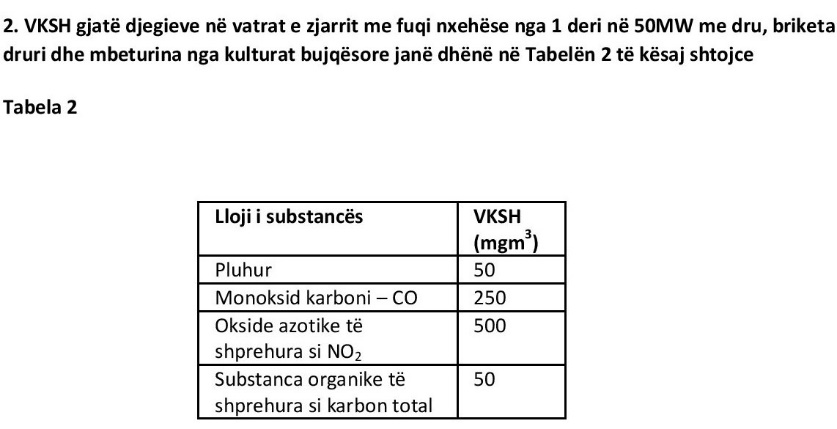 Fotografia.1Siç shihet nga Kërkesa për ndryshimin e lejes së integruar ekologjike –A me kërkesë të operatorit, në përputhje me nenin 115 paragrafi 1 i LMJ-së është kërkuar ndryshim i lejes ekzistuese “Ndryshim i konsiderueshëm i instalimit ekzistues”.Në lejen e ndryshuar MMJPH-ja janë caktuar vlera kufitare për pikën e emisioneve AA2 me vlerat në vijim:Fotografia 2.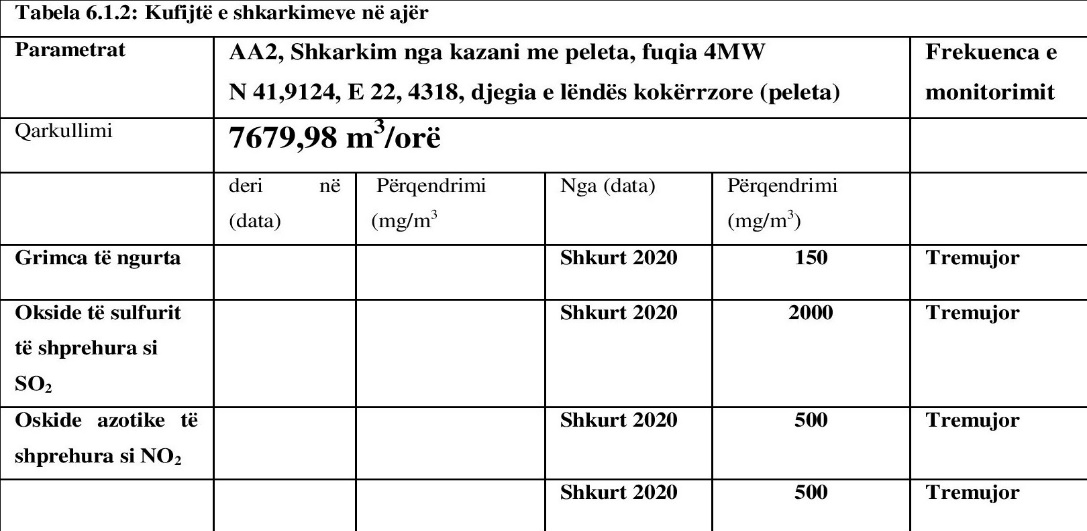 MMJPH-ja pas vlerësimit të vëllimit dhe për mënyrën në të cilën bëhen ndryshimet e planifikuara në punën e instalimit është dashur të bëjë vlerësim për ndikimin e ndryshimeve mbi mjedisin jetësor dhe në përputhje me Rregulloren të përcaktojë kufij për shkarkimet në ajër, e jo në kundërshtim me të. Siç shihet nga tabelat më lart, MMJPH-ja ka përcaktuar trefish kufij më të lartë se ato të parapara. Në përputhje me nenin 2 paragrafi (2) të Rregullores: (2) Vlerat kufitare të shkarkimit të përcaktuara me këtë rregullore zbatohen për të gjitha instalimet, përveç nëse me lejen për harmonizim me planin operativ ose me lejen e integruar ekologjike, të lëshuara në përputhje me Ligjin për mjedisin jetësor, për burim të veçantë të palëvizshëm, përkatësisht për substancë të veçantë ndotëse nuk është përcaktuar vlera kufitare e shkarkimit. Inspektorët kanë kërkuar nga Ministria e Mjedisit Jetësor për ta korrigjuar lejen e integruar ekologjike –A të fabrikës së Koçanit, sepse lejon 150 mikrogramë për metër kub të grimcave ndotëse, e jo 50mg/m3 të grimcave të përcaktuara që imponojnë rregulloret e vlefshmeDispozita ligjore në nenin 2 paragrafi 2 të Rregullores për vlerat kufitare për nivelet e lejuara të shkarkimeve dhe llojeve të substancave ndotëse në gazrat dhe avujt ndotës që i shkarkojnë në ajër burimet e palëvizshme ËSHTË E DYKUPTIMSHME. Duke shfrytëzuar teknikë të tillë jokoherente juridike-ligjore vijmë deri te mungesa e qartësisë së çdo shfrytëzuesi të ligjit dhe u jep mundësi institucioneve kompetente që të shfrytëzojnë interpretim të ligjit dhe rregullores në dobi të tyre korruptive. Në përputhje me nenin 12 paragrafi 1 të Ligjit të ajrit, me vendim të Qeverisë së Republikës së Maqedonisë me propozim të organit të administratës shtetërore kompetent për punët nga sfera e mjedisit jetësor dhe organit të administratës shtetërore për punët nga sfera e shëndetësisë, mund të përcaktojë devijim nga vlerat e përcaktuara kufitare dhe qëllimore për cilësi. Në përputhje me paragrafin 2 të nenit të njëjtë: Devijimet e lejuara nga paragrafi (1) të këtij neni zvogëlohen gradualisht që të arrihet niveli i vlerave kufitare dhe qëllimore për cilësi më së voni deri në fund të periudhës së caktuar specifike për çdo substancë ndotëse, në përputhje me afatet e miratuara për arritje të vlerave kufitare dhe qëllimore për cilësi.  Si rrjedhojë, MMJPH-ja mund të përcaktojë devijime nga kufijtë e përcaktuara vetëm me Vendim të Qeverisë dhe atë për periudhën e caktuar. Kjo e përjashton mundësinë që MMJPH-ja ta interpretojë Rregulloren më ndryshe dhe të caktojë vlerë kufitare trefish në kundërshtim me interesin publik. 4.Dëme të mundshme që do të shkaktohen nga zbatimi i ligjitDykuptimësia e tillë e dispozitës së Rregullores bie ndesh me interesin publik për mbrojtje të cilësisë së ajrit të ambientit që shpie në shkarkim më të madh të grimcave sesa ato të parapara në kufijtë e caktuara gjatë djegies në vatrat e zjarrit. Në këtë sugjeruan edhe aktivistët për mbrojtje të mjedisit jetësor nga rajoni i Koçanit.5.Konkluzione dhe rekomandime Gjatë zbatimit të këtij rekomandimi u has ekzistimi i mangësive që mund të krijojnë rreziqe të korrupsionit me ç’rast konkludoi se nevojitet rivlerësim të dispozitave ligjore të lartpërmendura për shkak të mënjanimit të rreziqeve, e në drejtim të:- Definimit ligjor të rolit të Qeverisë dhe MMJPH-së në Ligjin për ajrin ambiental në procedurat e përcaktimit të devijimit të kufijve dhe rasteve të përcaktuara kur kjo mund të bëhet me distinksion të qartë të të drejtave dhe detyrimeve. -  Në nenin 12 paragrafi 1 të Ligjit për ajrin ambiental të përcaktohet obligim për realizimin e vlerësimit të ndikimit mbi mjedisin jetësor në miratimin e vendimit për devijim të vlerave kufitare. - Në nenin 2 të Rregullores për vlerat kufitare për nivelet e lejuara të shkarkimeve dhe llojeve të substancave ndotëse në gazrat dhe avujt ndotës që i shkarkojnë në ajër burimet e palëvizshme të definohet se në cilat raste në lejen për harmonizim me planin operativ ose lejen e integruar ekologjike, të lëshuar në përputhje me Ligjin për mjedis jetësor për burim të veçantë të palëvizshëm, përkatësisht për substancë të veçantë ndotëse përcaktohet vlerë kufitare më ndryshe për shkarkim me qëllim të kufizimit të së drejtës diskrecionale për vendimmarrje. Në nenin 2 të përcaktohet detyrimi për realizim të ndikimit në mjedisin jetësor që të konsolidohet neni 2 me nenin 12 të Ligjit për ajrin ambiental. II.  TitulliKontrolli antikorrupsion i nenit 8 dhe 9 të RREGULLORES PËR CILËSI TË KARBURANTEVE TË LËNGËTA (“Gazeta zyrtare e Republikës së Maqedonisë” nr. 86/07, 91/07, 97/07, 105/07, 157/07, 15/08, 156/08, 81/09).Sfera,Cilësia e karburanteve të lëngëtaVlerësimi i përgjithshëm 1.1 Vështrim në sferënNë përputhje me nenin 20 të LIGJIT PËR SIGURI TË PRODHIMEVE (“Gazeta zyrtare e Republikës së Maqedonisë” numër 33/2006, 63/2007, 24/11, 51/11, 148/11, 164/13, 152/15 и 53/16,140/18), për prodhime të caktuara që janë dedikuar për konsumatorët ose për shfrytëzuesit tjerë miratohen rregulla teknike që i përmbajnë kërkesat në vijim. Në bazë të nenit 20 paragrafi 1 pikat 1, 2 dhe 6 të LIGJIT PËR SIGURI TË PRODHIMEVE, ministri i Ekonomisë miratoi RREGULLORE PËR CILËSI TË KARBURANTEVE TË LËNGËTA (“Gazeta zyrtare e Republikës së Maqedonisë” nr. 86/07, 91/07, 97/07, 105/07, 157/07, 15/08, 156/08, 81/09).Materiale të shqyrtuara/të konsultuara:- LIGJI PËR SIGURI TË PRODHIMEVE (“Gazeta zyrtare e Republikës së Maqedonisë” nr. 33/2006, 63/2007, 24/11, 51/11, 148/11, 164/13, 152/15 и 53/16,140/18). -LIGJI PËR MJEDISIN JETËSOR („Gazeta zyrtare e Republikës së Maqedonisë “nr. 53/2005;81/2005;  79/2006;  101/2006;  109/2006;  24/2007;  159/2008;  83/2009;  161/2009;  1/2010;  48/2010;  124/2010;  51/2011;  123/2012;  93/2013;  187/2013;  42/2014;  44/2015;  129/2015;  192/2015;  39/2016;  28/2018;  65/2018;  99/2018).-LIGJI PËR INSPEKTORAT SHTETËROR („Gazeta zyrtare e Republikës së Maqedonisë “nr. 24/07, 81/07, 36/11, 164/13, 41/14, 32/15, 61/15, 152/15, 53/16, 83/18, 120/18).-LIGJI DOGANOR (“Gazeta zyrtare e Republikës së Maqedonisë” бр.39/2005; 4/2008; 48/2010; 158/2010; 44/2011; 53/2011, 11/2012, 171/2012, 187/2013, 15/2015, 129/2015, 154/2015, 192/2015, 23/2016, 144/2018).- Deponia e fundit evropian: Fitohen miliona në llogari të shëndetit të qytetarëve maqedonas, publikuar në: https://bit.ly/3HXsO6D qasur më 26.11.2021. - Kaos në tregun me derivate të naftës, shqiptohen dënime, por heshten mangësitë sistemore, publikuar në: https://irl.mk/khaos-na-pazarot-so-nafteni-derivati-se-izrekuvaat-kazni-no-se-preutuvaat-sistemskite-propusti/ qasur në 26.11.2021.-IRL: Vaj toksik, importuar si mazut, është shfrytëzuar si karburant në firmat dhe institucionet në vend, publikuar në: https://360stepeni.mk/video-irl-toksichno-maslo-uvezeno-kako-mazut-se-koristelo-kako-gorivo-vo-firmi-i-institutsii-vo-zemjava/ qasur më 26.11.2021.                                               KONKLUZION Pas analizës dhe vlerësimit të kryer të dispozitave RREGULLORJA PËR CILËSI TË KARBURANTEVE TË LËNGËTA (“Gazeta zyrtare e Republikës së Maqedonisë” nr. 33/2006, 63/2007, 24/11, 51/11, 148/11, 164/13, 152/15 dhe 53/16,140/18) u has ekzistimi i mangësive që mund të krijojnë rreziqe të korrupsionit.Gjegjësisht, në përputhje me Metodologjinë për kontroll antikorrupsion të legjislacionit në të cilin është përfshirë edhe lista e rreziqeve të korrupsionit e në bazë të së cilës u bë analizë, u konstatua se në rastin konkret ekzistojnë dispozita juridike të cilat nuk e rregullojnë materien juridike në mënyrë që do të përfshihen të gjitha aspektet e ligjit duke pasur parasysh atë që ekziston një gamë e paidentifikuar e vakumeve rregullatore të cilat shfrytëzuesit të ligjit i mundësojnë ta interpretojë dhe zbatojë në aktivitetet korruptive. Arsyetimi Në përputhje me nenin 8 të Ligjit për siguri të produkteve, prodhuesit janë të detyruar që në treg të lëshojnë vetëm produkte të sigurta.Në përputhje me nenin 22 të ligjit të njëjtë janë caktuar kufizimet dhe ndalimet. Neni 22 vijon:Produktet ose grupe të produkteve për të cilat ekzistojnë rregulla teknike, nuk guxojnë të lëshohen në treg ose të vihen në përdorim nëse nuk përputhen me kërkesat e përcaktuara esenciale nga rregullat teknike, nëse nuk është bërë vlerësim i përputhshmërisë sipas procedurës së përcaktuar, nëse nuk janë shënuar në mënyrë të përcaktuar dhe nëse nuk janë shoqëruar me dokumentet e përcaktuara në rregullat teknike.  (2) Prodhimet dhe grupi i produkteve që nuk janë në përputhje me rregullat relevante teknike nuk guxojnë të shënohen me ligjin për përputhshmëri. Në nenin 8 dhe 9 të Rregullores për cilësi të karburanteve të lëngëta janë përcaktuar vlerat kufitare të cilësive kualitative të vajrave për djegie. 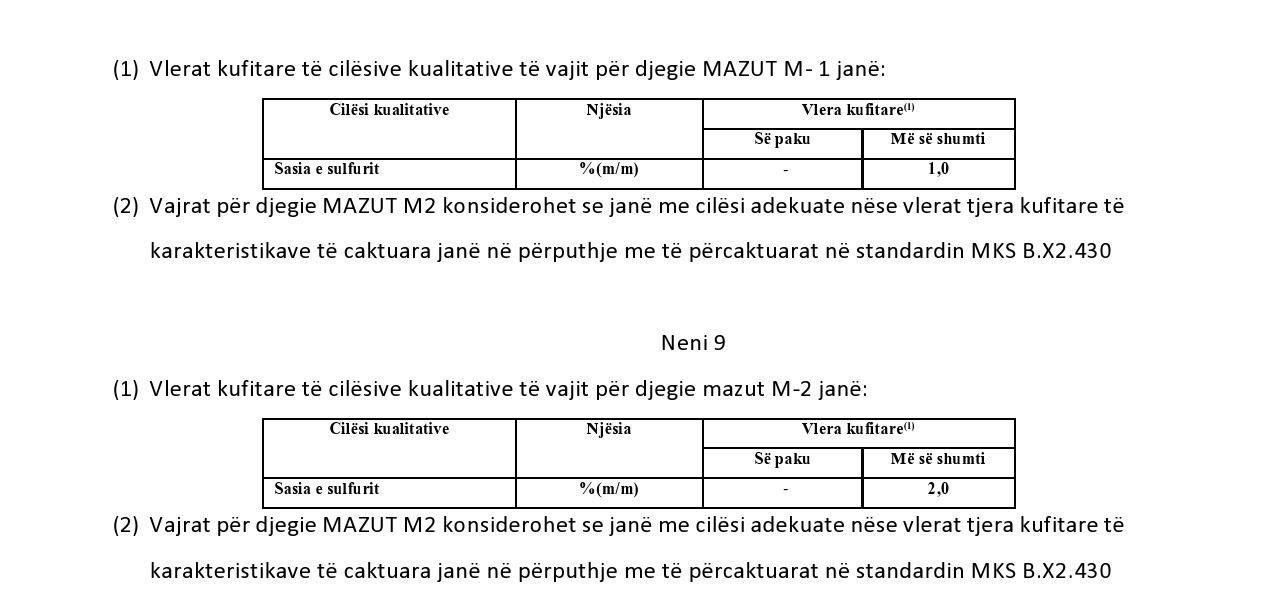 Në përputhje me nenin 8 paragrafi 1 të Ligjit për inspektoratin shtetëror të tregut, Inspektorati kryen mbikëqyrje inspektuese të zbatimit të ligjeve dhe rregullave të miratuara në bazë të ligjit për punën e shoqërive tregtare, personave juridikë dhe fizikë (këtej e tutje: subjekt i mbikëqyrjes), zbatimit të rregullave nga sfera e ndalimit dhe parandalimit të kryerjes së veprimtarisë së paregjistruar, si dhe shqiptim të masave inspektuese me qëllim për të mënjanuar parregullsitë e konstatuara. Neni 78 i Ligjit për Drejtori Doganore, për shkak të kontrollit të deklaratës së pranuar doganore, organi doganor mund: a) t’i shqyrtojë dokumentet që paraqesin deklaratë doganore dhe dokumentet që janë bashkëngjitur me të. Organi doganor mund të kërkojë që deklaruesi të parashtrojë edhe dokumente tjera për kontroll të saktësisë së të dhënave të caktuara të përfshira në deklaratën doganore dhe b) ta kontrollojë mallin dhe të marrë mostra për analizë ose për kontroll të detajuar.  Në nenin 8 dhe 9 janë përcaktuar:Vlerat kufitare të cilësisë kualitativeStandardet që duhet t’i përmbushë karburanti.Anëtarët e caktojnë qartë cili është objekti i kontrollit gjatë mbikëqyrjes inspektuese. Është gabim interpretimi se gjatë mbikëqyrjes inspektuese duhet të kontrollohen vetëm vlerat kufitare por jo edhe standardet që duhet t’i përmbushë karburanti. Inspeksioni doganor dhe Inspektorati shtetëror i tregut në përputhje me kompetencat e tyre duhet t’i kontrollojnë këto vlera para se karburanti të lëshohet në qarkullim për shkak të sigurisë së shëndetit të qytetarëve. Në Rregulloren, as në Ligjin nuk janë vendosur procedurat standarde dhe koordinimi i punës së të dy inspektorateve kompetente me qëllim kontrollin e këtyre vlerave. Inspektorët lokalë në përputhje me Ligjin për vetëqeverisje lokale nuk kanë kompetenca për ta kontrolluar këtë dukuri, vetëm në përputhje me nenin 21 të Ligjit për mjedis jetësor mund të dorëzojnë informatë në ISHMJ. Neni 21 i LMJ është shumë i përgjithshëm dhe nuk ka dispozita tjera për rregullim të këtij vakumi juridik. 4.Dëme të mundshme që do të shkaktohen nga zbatimi i ligjitMungesa e mbikëqyrjes së rregullt inspektuese të vlerave kufitare të cilësive dhe standardeve kualitative që duhet t’i përmbushë karburanti, përputhja e kompetencave pa definim të qartë të procedurave standarde për çdo organ shpie në pasaktësi dhe papërcaktueshmëri të dispozitave juridike që mundëson interpretim të ndryshëm të Rregullores. Dëmet që dalin nga praktikat e tilla janë me përmasa të mëdha. Pasojat ndodhin nga lëshimi në qarkullim i karburantit që është substandard dhe i pakontrolluar. Interesi publik është cenuar për shkak të mosvendosjes së kontrollit të tregut. 5.Konkluzione dhe rekomandime - Në Ligjin për siguri të produkteve të përcaktohet qartë kompetenca e Ministrisë së Ekonomisë në aspekt të koordinimit dhe kontrollit të punës së institucioneve kompetente që kryejnë kontroll të cilësisë së produkteve. - Në ligjin për siguri të produkteve dhe Rregulloren për cilësi të karburanteve të lëngëta të vendoset procedurë standarde për matje gjatë importit, eksportit, lëshimit në qarkullim dhe shfrytëzim të mazutit. - Në Ligjin dhe Rregulloren të caktohet shprehimisht ndalimi për lëshim në qarkullimit të karburantit që nuk është rregulluar me këto dy akte juridike. - Të përforcohet roli i inspektoratit Shtetëror të Tregut dhe Drejtorisë Doganore në kontrollimin dhe mbikëqyrjen inspektuese. - Të vendoset regjistër i disponueshëm publikisht i laboratorive të akredituar puna e të cilëve do të kontrollohet nga Inspektorati Shtetëror i Tregut. SHTOJCASHTOJCË 1 Një pjesë e aktgjykimit të Gjykatës së Lartë Administrative.UZH-2, nr. 87/2021     Në përputhje me nenin 343 paragrafi 3 i Ligjit për procedurë kontestimore, shkelje esenciale e dispozitave të procedurës kontestimore ekziston gjithmonë, nëse është vendosur për kërkesë në kontest që nuk bën pjesë në kompetencë gjyqësore.    Në pikën 17, dispozita kalimtare dhe të fundit, neni 91 paragrafi 1 i Ligjit për konteste administrative është paraparë se procedurat para Gjykatës Administrative dhe së Lartë Administrative të filluara deri në ditën e fillimit të zbatimit të këtij ligji, sipas Ligjit për konteste administrative (Gazeta zyrtare e RM-së, nr. 62/02 dhe 150/10) vazhdojnë sipas ligjit sipas të cilit kanë filluar. Sipas paragrafit 2 të nenit të njëjtë të Ligjit, kundër aktgjykimit të miratuar në kontest administrativ deri në ditën e fillimit të zbatimit të këtij ligji, mund të parashtrohet ankesë në përputhje me këtë ligj.     Duke pasur parasysh se në kontestin gjyqësor administrativ konkret padia me të cilën kontestohet Vendimi i cekur i Qeverisë së RMV-së është parashtruar më datë 08.01.2020, nga vula e pranuar e gjykatës, i njëjti nga arsyetimi i aktgjykimit të hedhur poshtë, gjatë miratimit të aktgjykimit është thirrur dhe i ka zbatuar dispozitat e Ligjit për konteste administrative (“Gazeta zyrtare e RM-së nr. 62/02 dhe 150/10).      Duke vepruar për ankesën e paditësit të parashtruar kundër aktgjykimit të Gjykatës Administrative U-6 nr. 24/2020 nga 21.10.2020, Gjykata e Lartë Administrative konstaton se e njëjta është parashtruar më datë 25.11.2020, përkatësisht në kohë kur kjo gjykatë është e detyruar ta zbatojë Ligjin për konteste administrative të botuar në Gazetën zyrtare të RMV-së nr. 96/2019 nga 17.05.2019, që ka hyrë në fuqi ditën e tetë nga botimi në Gazetën zyrtare të RMV-së, ndërsa do të fillojë së zbatuari një vit nga dita e hyrjes në fuqi.     Duke pasur parasysh që lëndë e kontestit administrativ është procedurë për prishje të Marrëveshjes së lidhur ndërmjet Qeverisë së RMV-së, si ofrues i koncesionit dhe tani paditësi, si shfrytëzues i koncesionit, duke pasur parasysh edhe përmbajtjen e dispozitave të lartpërmendura del se lënda e kontestit përmban elemente të marrëdhënies civile-juridike që nuk ka karakter të kontestit administrativ dhe se paditësi nuk mund të kërkojë mbrojtje juridike me ngritje të kontestit para Gjykatës Administrative. Mbrojtja juridike para Gjykatës Administrative te marrëveshjet për koncesion, sipas ndryshimeve të Ligjit për gjykatës në të cilin është cekur në mënyrë decide kompetenca për veprim të Gjykatës Administrative dhe sipas nenit 24 paragrafi 1 dhe 2 alineja 7 të Ligjit për konteste administrative të botuar në Gazetën zyrtare të RMV-së nr. 96/2019 nga 17.05.2019, mund të parashtrohet vetëm për shkak të shkeljes së procedurës për lidhje të marrëveshjes administrative, e jo në rast të prishjes së marrëveshjes për koncesion, siç është rasti në lëndën konkrete. SHTOJCA 2Pjesët e Aktgjykimeve të GJTH Veles dhe Gjykatës së Apelit Shtip. NË EMRIN E QYTETARËVE TË REPUBLIKËS SË MAQEDONISË GJYKATA THEMELORE NË VELES, si gjykatë penale e shkallës së parë, përmes gjykatësit _____________________si gjykatës individ, me mbajtës procesverbali____________________ në procedurën penale për Propozimin për lëshim të urdhëresës ndëshkimore Ko. nr. 451/16 nga 13.01.2017 të Prokurorisë publike themelore K., e rishënuar në IV.Ko.nr.415/17 nga 23.08.2017  nga 23.08.2017 në Prokurorinë publike themelore B., kundër të paditurit_____________________nga S.a vepër penale Punë të pandërgjegjshme në shërbimin nga neni 353-v paragrafi 1 të Kodit Penal, më datë 12.07.2018, pas debatit të mbajtur kryesor publik dhe me gojë, në prezencë të Prokurorit publik____________________i padituri__________________mbrojtësi_____________avokat nga V. dhe përfaqësuesi i të dëmtuarit NP PM S.B nga K.N.I. e miratoi aktgjykimin në vijimAKTGJYKIMII akuzuari: nga babai S. dhe nëna B., i lindur më datë... në N., jeton në S. në rr..   shtetas të RM-së, maqedonas me arsim të lartë, Fakulteti i Pyjeve, i punësuar në NP PM si këshilltar me rrogë mujore prej 23.800, 00 denarë, i martuar, baba i dy fëmijëve, i padënuar, procedurë për vepër tjetër penale nuk zbatohet, mbrohet në liri, me NUAQ. ËSHTË FAJTORSepse: Në cilësi të personit zyrtar – Referent  pas shënimit privat në NP. PM, - Filiali SH.s.D.K (me autorizime të caktuara në Ligjin për pyje), ka vepruar në mënyrë të pandërgjegjshme në kryerjen e detyrave të vet, me çka për tjerë ka marrë dobi pronësore dhe tjerëve u ka shkaktuar dëm pronësor, në mënyrë më 04.10.2016 në bazë të lejes për prerje të llojeve të rralla të drurëve në sipërfaqe jashtë pyllit nr. Në m.v.T, sh.s njësia G. B.-V. Njësia numër 5 KK B., në vend që sipas skicës t’i përcaktojë kufijtë e livadhit PK nr. në sipërfaqe për m.kub. pronësi të L.L dhe A.M., i ka përcaktuar gabimisht kufijtë dhe ka kryer shënimin e lisave në sipërfaqe pranë të njëjtës me të cilën ka menaxhuar e dëmtuara NP PM. Filiali D.K nga sipërfaqja e të cilit shfrytëzuesi i lejes për prerje L.L. ka prerë dru në sasi totale prej 49.7 kub metër, nga e cila për 21 kub metër ka lëshuar leje për transport dhe i ka sjellë në K. duke siguruar dobi pronësore kundërligjore prej 46.326.00 denarë dhe 28.7 metër kub me çka ka siguruar dobi pronësore kundërligjore, të cilët drurë janë konfiskuar, me çka për Filialin D.K. është shkaktuar dëm në shumë totale prej 109.638.00 denarë. 	Me veprimet e përshkruara, i akuzuari ka kryer vepër penale punë të pandërgjegjshme në shërbimin nga neni 353-v paragrafi 1 të Kodit Penal, dhe në përputhje me atë nen, nenet 3, 4, 32, 33, 35, 39, 48, 48-a, 49 dhe 50 nga Kodi Penal dhe nenet 102 dhe 105 të Ligjit për procedurë penale, I SHQIPTOHET: MASË ALTERNATIVE DËNIM ME KUSHT Të akuzuarit i caktohet dënim me burg në kohëzgjatje prej 3 muajsh dhe njëkohësisht i caktohet dënim me burg, nuk do të ekzekutohetK. 163/18DETYROHET i akuzuar që të paguajë paushall gjyqësor në shumë prej 10.000, 00 denarë në afat prej 15 ditësh pas aktgjykimit të plotfuqishëm, e nën frikën e ekzekutimit të plotfuqishëm. Pagesa të bëhet në llogarinë transaksionale të Gjykatës Themelore Veles nr. 1000000 – 00063095, llogaria e shfrytëzuesit buxhetor nr. 290100095763114 dhe shifra e të ardhurave nr. 724132-20. A r s y e t i m	Duke vepruar për Propozimin për lëshim të urdhëresës ndëshkimore Ko. nr. 451/16 nga 13.01.2017 të Prokurorisë publike themelore K., të rishënuar në IV.Ko. nr. 415/17 nga 23.08.2017 në Prokurorinë publike themelore në V., kundër të akuzuarit___________________nga S., për vepër penale Punë të pandërgjegjshme në shërbimin nga neni 353-v paragrafi 1 i Kodit penal (këtej e tutje: KP), gjykata caktoi dhe mbajti debat kryesor publik dhe me gojë. 	Në fjalën përfundimtare, Prokurori publik______________________bëri ndryshimin dhe plotësimin e përshkrimit të propozimit të prokurorit, kështu që në rendin e nëntë në vend: LP duhet të qëndrojë: LP. Nr. në rendin e 16-të pas fjalës: denarë të qëndrojë lidhëza pas fjalës: kub, shtohet teksti: me çka ka siguruar dobi pronësore kundërligjore prej 63.312,00 denarë, të cilët drurë. 	Gjatë debatit kryesor, gjykata i paraqiti dëshmitë në vijim:- Dëshmi të akuzës: merret në pyetje N. I. përfaqësues i të dëmtuarës NP PM B. nga K. në përputhje me nenin 371 paragrafi i LPP pas dëgjimit paraprak të palëve lexohen dëshmitë e dëshmitarëve që janë marrë në pyetje në debatin kryesor paraprak dhe atë: Ll.GJ.B.I.P.D. dhe J.J., u kontrollua kartoni evidentues për pyjet private nr.. nga 04.10.2016 të NP PM me listë pronësorë bashkëngjitur nr.. për KO B., fletëhyrje për ngarkesë me nr., 1., dhe në dy ekzemplarë, dy fletëshoqërime me nr. dhe 1., fotokopje të letërnjoftimit të Ll. Ll dhe A.M. kërkesë për leje për prerje Ll.Ll. deklaratë nga Ll. Ll skicë, deklaratë nga A.M., kërkesë për leje për prerje A.M., procesverbal për kontroll aty për aty, fletëpagesë, leje për prerje të Ll.Ll., deklaratë-pëlqim nga A.M., të gjithë në origjinal, procesverbal AA nr. nga 16.11.2016, procesverbal AA nga 04.11.2016, vërtetim për sende të konfiskuara përkohësisht nga 16.11.2016 dhe katër vërtetime për sendet e dorëzuara nga 16.11.2016, dhe - Dëshmi të mbrojtjes: merret në pyetje i akuzuari Ll. Ll. Në përputhje me nenin 371 paragrafi 3 të LPP pas dëgjimit paraprak të palëve lexohen dëshmitë e dëshmitarëve që janë marrë në pyetje në debatin kryesor paraprak dhe atë: S. Ll. B. A., Ll. Ll. Në bazë të këtyre dëshmive, të vlerësuara në veçanti dhe në lidhje me dëshmitë tjera të paraqitura në përputhje me nenin 15 dhe 399 të Ligjit për procedurë penale (këtej e tutje: LPP), gjykata e konstatoi gjendjen faktike në vijim:I akuzuari Ll. Ll nga S., ka punuar në NP PM., Filiali SHS D.K në vendin e punës – Referent pas shënimit privat dhe ka cilësi të personit zyrtar. K. 106/19NË EMËR TË QYTETARËVE TË REPUBLIKËS SË MAQEDONISË SË VERIUT GJYKATA THEMELORE VELES si gjykatë penale e shkallës së parë, nga gjykatësi__________________referent gjyqësor daktilograf, duke vepruar për propozimin e prokurorit nga 03.04.2019 të Prokurorisë publike themelore V., kundër të akuzuarit_______________________D.s.G.O për vepër penale Punë e pandërgjegjshme në shërbimin nga neni 353-v paragrafi 1 në lidhje me nenin 45 paragrafi 1 të Kodit Penal, pas debatit të mbajtur kryesor, publik dhe me gojë, në prezencë të Prokurorit publik_______________________i akuzuari personalisht, më datë 02.07.2019 e miratoi dhe e publikoi publikisht aktgjykimin në vijim:AKTGJYKIMNË BAZË TË PRANIMIT TË FAJITI AKUZUARI: nga babai B., nëna S., i lindur më______________në f. G.o, ku edhe jeton në rr.__________shtetas i RMV-së, i arsimuar me arsim të kryer sipëror – specialist i punëve pyjore, i punësuar në NP PM. PSSH B.B. si teknik, realizon të ardhur mujore në shumë prej 19.000, 00 denarë, pa pronë, i martuar, baba i katër fëmijëve të moshës madhore, deri tani i dënuar, procedurë për vepër tjetër penale nuk zbatohet, mbrohet nga liria me NUAQ.... ËSHTË FAJTOR	SEPSE: Në datë të pacaktuar në periudhë kohore nga 23.05.2017 deri më 05.08.2017 në cilësi të personit përgjegjës në ndërmarrjen publike PM- Filiali SHS. B. V-referent për prerje dhe ngarkesë, duke shfrytëzuar marrëdhënie të njëjtë të përhershëm, rrethana të njëjta dhe të ngjashme, tre herë, me shkelje të rregullave ligjore për veprim të ndërgjegjshëm gjatë kryerjes së autorizimit diskrecional, ka vepruar në mënyrë të pandërgjegjshme në kryerjen e autorizimeve dhe detyrave dhe me atë i ka shkaktuar dëm të dëmtuarës NP PM – Filiali SHS B.V., në shumë totale prej 62.710,00 denarë dhe atë: pas lejes së lëshuar për prerje nr., nga.. viti për prerje të pyllit privat të lokalizuar në LP., Ko L.  pronësi e Ll.G. nga V., ka vepruar në kundërshtim me autorizimet dhe detyrat e tij dhe nenin 62 dhe 63 të Ligjit për pyje, në mënyrë që ka shënuar për prerje tre lisa nga pylli që gjendet në PK pronësi e RM-së, në sasi totale prej 1.67 m3 që janë përfshirë në lejen për prerje e që janë prerë, me çka i ka shkaktuar dëm të dëmtuarës NP PM. Filiali SHS B.V., në shumë totale prej 11.610,00 denarë. Pas lejes së lëshuar për prerje nr. nga viti i cili ka të bëjë me prerjen e llojeve të rralla të drurëve të veçanta ose grup drurësh pyjorë nga pylli i lokalizuar në PK., KK Ll pronësi e Ll. G. nga V., ka vepruar në kundërshtim me autorizimet dhe detyrat e veta dhe nenin 62 dhe 63 të Ligjit për pyjet., në mënyrë që ka shënuar për prerje 13 lisa nga pylli i lokalizuar në KK., pronësi e RM-së në sasi të përgjithshme prej 3,53 m2 që janë prerë më vonë, me ç’ka i ka shkaktuar dëm të dëmtuarës NP PM. Filiali SHS B. V., në shumë totale prej 24.710,00 denasrë. - në bazë të Lejes për prerje nr. nga viti dhe nr. nga viti të lëshuara për prerje PK. KK S. pronësi të D.P nga s.S. ka vepruar K.106/19 në kundërshtim me autorizimet dhe detyrat dhe në kundërshtim me nenin 69 paragrafi 10 dhe 11 të Ligjit për pyje në mënyrë që ka lëshuar fletëshoqërime për transport nr. dhe nr. të dyja nga 23.05.2017 me çka i ka mundësuar pronarit të PK D.P të bartë 27 drurë lisi në sasi të përgjithshme prej 3,77 m3 që janë prerë në mënyrë kundërligjore nga pyjet e lokalizuara në PK. KK S. pronësi të RM-së me çka i ka shkaktuar dëm NP PM. Filiali SHS B. V. në shumë të përgjithshme prej 26.390, 00 denarë. 	Me veprimet e përshkruara i akuzuari I. S nga G.O ka kryer vepër penale Punë e pandërgjegjshme në shërbimin nga neni 353-v paragrafi 1 në lidhje me 45 paragrafi 1 të Kodit Penal, dhe në bazë të këtij neni, si dhe neneve 3, 32, 35, 39, 48, 49 dhe 50 të Kodit Penal dhe nenit 102, nenit 114 të LPP, I PËRCAKTOHET dënim me burg në kohëzgjatje prej 6/gjashtë muaj me ç’rast njëkohësisht i shqiptohet masë alternative: DËNIM ME KUSHT 	Dënimi i përcaktuar me dënim në kohëzgjatje prej 6/gjashtë/muaj nuk do të ekzekutohet nëse i akuzuari në periudhë prej 2 vitesh pas plotfuqishmërisë së aktgjykimit nuk kryen vepër të re penale.       DETYROHET i akuzuari që t’i paguajë shpenzimet e procedurës penale dhe atë në emër paushall në Gjykatën Themelore Veles të paguajë shumë prej 2.500, 00 dhe PTHP për ekspertizën e kryer të paguajë shumë prej 10.620, 00 denarë, në afat prej 15 ditësh pas plotfuqishmërisë së aktgjykimit.      DETYRIMI i akuzuari Izet Selmanoviq nga f. G.O., në emër kompensim i dëmit të dëmtuarës NP PM. Filiali SHS B.. t’i paguajë shumë prej 62.710,00 denarë, në afat prej 15 ditësh pas plotfuqishmërisë së aktgjykimit. A r s y e t i m  	Drejtuar Gjykatës Themelore Veles nga PTHP V. është parashtruar propozim i prokurorit nga 03.04.2019, kundër të akuzuarit_______________________G.O për vepër penale Punë të pandërgjegjshme në shërbimin nga neni 3530v paragrafi 1 në lidhje me nenin 45 paragrafi 1 të Kodit Penal. 	Duke vepruar për propozimin e parashtruar të prokurorit, gjykata caktoi dhe mbajti debat kryesor, publik dhe me gojë në të cilin pas prezantimit të përmbajtjes së propozimit të prokurorit, i akuzuari i këshilluar në përputhje me nenin 380 paragrafi 1, 2 dhe 3 të LPP deklaroi se veprën penale që i lihet si barrë e pranon në tërësi, e atë e thotë pa qenë i detyruar, kërcënuar ose mashtruar, është i vetëdijshëm se duhet t’i paguajë shpenzimet e procedurës, si dhe se pranimin e bën vullnetarisht, dhe në përputhje me nenin 381 paragrafi 2 i LPP gjykata konstatoi se i akuzuari pranimin e bën vullnetarisht dhe është i vetëdijshëm për pasojat lidhur me shpenzimet e procedurës penale dhe kërkesën e dëmshpërblimit. 	Në përputhje me nenin 381 paragrafi 3 të LPP, pas pranimit të fajit, në procedurën e dëshmisë do të paraqiten vetëm ato dëshmi që kanë të bëjnë me vendimin për sanksionin, KZH-249/18	GJYKATA E APELIT NË SHTIP, në këshill i përbërë nga gjykatat, kryetar_________________________anëtarë të këshillit, mbajtës procesverbali________________bashkëpunëtor gjyqësor, vendos për ankesën e parashtruar nga prokurori A.Ll, nga B, përmes mbrojtësit_____avokat nga Shtipi, kundër aktgjykimit të Gjykatës Themelore Berovë, K. nr.14/2018, nga 31.05.2018, pas seancës së mbajtur publike të Këshillit në prezencë të Prokurorit Publik në Prokurorinë e lartë publike në Shtip____________i akuzuari Z.F nga B dhe mbrojtësi i tij avokati nga Shtipi, më datë 14.11.2018, e miratoi aktgjykimin në vijim: AKTGJYKIMAnkesa e parashtruar nga i akuzuari i par; A. Ll nga B., përmes mbrojtësit Dejan Kalamadevski, avokat nga B., ankesa e parashtruar nga i akuzuari i dytë Z. F. nga B. personalisht edhe ankesa e paraqitur nga i akuzuari i dytë Z. F nga B. përmes mbrojtësit Kirço Ivanov, avokat nga Shtipi – REFUZOHEN SI TË PABAZA. Aktgjykimi i Gjykatës Themelore Berovë, K. nr. 14/2018 nga 31.05.2018, - VËRTERTOHET. A r s y e t i m	Gjykata Themelore Berovë nga aktgjykimi i ankimuar K. nr. 14/2018 nga 31.05.2018, të akuzuarit: A. Ll nga B. dhe Z. F. të dy nga B., i ka shpallur fajtorë dhe atë: nën paragrafin 1 pika 1 dhe 2 të aktgjykimit i akuzuari i prë A. Ll për një vepër të vazhduar penale “Keqpërdorimi i pozitës zyrtare dhe autorizimit” sipas nenit 353 paragrafi 2 në lidhje me paragrafin 1 në lidhje me nenin 45 të KP, e me veprimet e përshkruara nën paragrafin II të aktgjykimit për një vepër penale “Falsifikim i dokumentit zyrtar” sipas nenit 361 paragrafi 1 të KP, e nën paragrafin III të aktgjykimit të akuzuarin e dytë F.Z, e ka shpallur fajtor për një vepër penale “Falsifikim i dokumentit zyrtar” sipas nenit 361 paragrafi 1 të KP, i ka dënuar dhe atë: i akuzuari A.Ll për veprën e vazhduar penale “Keqpërdorim i pozitës zyrtare dhe autorizimit” sipas nenit 353 paragrafi 2 në lidhje me paragrafin 1 dhe nenin 45 të KP të dënimit me burg në kohëzgjatje prej 6 muaj, e për veprën penale “Falsifikim i dokumentit zyrtar” sipas nenit 361 paragrafi 1 të KP me dënim me burg në kohëzgjatje prej 4 muajsh. Në përputhje me nenin 44 paragrafi 2 pika 2 të KP të akuzuarit të parë i ka shqiptuar dënim të vetëm me burg në kohëzgjatje prej 9 muajsh. Të akuzuarin e dytë Z.F. e ka dënuar me dënim me burg në kohëzgjatje prej 4 muajsh. Të akuzuarin e dytë Z.F. e ka dënuar me dënim me burg në kohëzgjatje prej 4 muajsh. Në përputhje me nenin 100-a paragrafi 1 të KP, të akuzuarve u janë konfiskuar trungje pishe 82 copa, në sasi prej 40,23 m3 të cekura në vërtetim për sende të konfiskuara përkohësisht nr. 50/1388, 50/1398 dhe 50/1189 nga 14.10.2016, çekiç zyrtar për shënim të masës së drurit me nr.246 të cekur në vërtetim për 